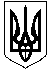 Зачепилівська селищна рада 
Харківської області ПРОТОКОЛ
ХХХХІ чергова сесія VIІI скликання09 липня2020 року 14.00 годинСесію відкриває голова селищної ради Кривенко Ю.В.На ХХХХІ чергову сесію селищної ради з 28 депутатів прибули 20 депутатів, відсутні з поважних причин (хворі, у відпустках, у відрядженнях), з невідомих причин немає.На сесію запрошені :Перший заступник селищного голови:Подколзіна О.ВНачальник Зачепилівського відділу поліції Ільницький М.М.Старости старостинських округівНачальники відділів селищної ради..   Шановні депутати!Розпочинаємо нашу роботу.Які є пропозиції по роботі сесії?Поступила пропозиція роботу ХХХХІ чергової сесії селищної ради VIІIскликання розпочати.Інші пропозиції будуть? Ні.Хто за те, щоб роботу сесії розпочати, прошу голосувати.Хто за?Хто проти?Утримався?Шановні депутати!Дозвольте ХХХХІ чергову сесію селищної ради оголосити відкритою.  Звучить Гімн УкраїниДля роботи сесії пропоную обрати лічильну комісії в кількості: 3 чоловік. Персонально: Швецов В.В., Черненко В.Г., Роднянко Ю.М.Прошу голосувати.Хто за-20 (одноголосно)Хто проти-0Утримався-0Не голосували -0Шановні депутати! Нам необхідно затвердити порядок денний ХХХХІ чергової сесії селищної ради VIІI скликання. На розгляд сесії селищної ради виносяться такі питання:Про затвердження порядку денного XХХХІ чергової сесії VІIІ скликання від 09.07.2020 року. Про внесення змін до рішення селищної ради від 23.12.2019 року «Про бюджет Зачепилівської селищної ради на 2020 рік».                              Доповідає: Євойлов В.В.Про створення служби у справах дітей та затвердження Положення про службу у справах дітей.                                                                            Доповідає: Семенець І.Ю.                                                   Про затвердження Положення про уповноважену особу з проведення процедур спрощених закупівель.                                                            Доповідає: Сідельникова Н.С.Про надання попередньої згоди на прийняття у спільну власність територіальної громади Зачепилівської селищної ради із спільної власності Зачепилівської районної ради Харківської області не житлової будівлі колишньої Залінійнівської загальноосвітньої школи.                                                                                      Доповідає: Сідельникова Н.С.Про внесення змін до рішення №4 від 16.11.2017 року «Про затвердження структури виконавчих органів ради, загальної чисельності апарату ради та її виконавчих органів».                                                                                       Доповідає: Безчасна Л.М.Про внесення змін до рішення Зачепилівської селищної ради від 25.01.2018 №100 «Про затвердження штатної чисельності відділу освіти, молоді та спорту Зачепилівської селищної ради».                                                                                Доповідає: Гамбаль Н.І.Про затвердження Положення про конкурс на посаду керівника комунального закладу загальної середньої освіти Зачепилівської селищної ради Зачепилівського району Харківської області.                                                                       Доповідає: Гамбаль Н.І. Про внесення змін до рішення Зачепилівської селищної ради від 18.03.2019 року №967 « Про затвердження  положення про преміювання призерів олімпіад  та конкурсів з числа  учнів закладів освіти Зачепилівської селищної ради.                                                                                                       Доповідає:Гамбаль Н.І. Про затвердження Плану діяльності з підготовки Зачепилівською селищною радою проектів регуляторних актів на 2020 рік.                           Доповідає: Однорал С.М.Про внесення змін до Положення про порядок оплати  та надання пільг по оплаті за навчання в КПСМНЗ «Зачепилівська дитяча музична школа».                                                                                                          Доповідає: Корнєєва Т.В.           Про внесення змін до рішення «Про встановлення ставок єдиного податку на 2020 рік» № 1951 ХХІХ сесії VIII скликання від 27.06.2019 року.       Доповідає: Євойлов В.В.Про внесення змін до рішення «Про затвердження Положення та встановлення ставок податку на нерухоме майно, відмінне від земельної ділянки, на території Зачепилівської селищної ради» № 1952 ХХІХ сесії VIII скликання від 27.06.2019 року.                                                                                                                                                                                                                                                                        Доповідає: Євойлов В.В.Про внесення змін до рішення «Про встановлення ставки по транспортному податку та затвердження Положення про транспортний податок на території Зачепилівської селищної ради» № 1953 ХХІХ сесії VIII скликання від 27.06.2019 року.                                                                                                                                                   Доповідає: Євойлов В.В.Про внесення змін до рішення «Про встановлення туристичного збору на території Зачепилівської селищної ради» № 1954 ХХІХ сесії VIII скликання від 27.06.2019 року.                                                                                Доповідає: Євойлов В.В.Про внесення змін до рішення «Про затвердження ставок та пільг земельного податку та пільг із сплати земельного податку на 2020 рік в адміністративних межах Зачепилівської селищної ради № 1954 ХХІХ сесії VIII скликання від 27.06.2019 року.                                                                                                                                                                                                                                       Доповідає: Черненко А.С.          Доповідає начальник відділу земельних відносин Черненко А.С.Про розгляд звернення АК «Українська залізниця» щодо встановлення мінімально можливих ставок земельного податку на 2021 рік. Про внесення змін до рішення XXVI сесії VІІІ скликання від 11 квітня 2019 року №1416 «Про надання дозволу на розробку проекту землеустрою щодо відведення земельної ділянки для ведення особистого селянського господарства гр. Самаріній Світлані Іванівні».Про внесення змін до рішення XXVІІІ сесії VІІІ скликання від 31 травня 2019 року №1941 «Про надання дозволу на розробку проекту землеустрою щодо відведення земельної ділянки в оренду гр. Бособроду Ярославу Володимировичу для ведення товарного сільськогосподарського виробництва, розташовану на території Зачепилівської селищної ради Зачепилівського району Харківської області»Про внесення змін до рішення XXVII сесії VІІІ скликання від 14 травня 2019 року №1657 «Про надання дозволу на розробку проекту землеустрою щодо відведення земельної ділянки для ведення особистого селянського господарства гр. Ільченку Юрію Івановичу».Про внесення змін до рішення XXVI сесії VІІІ скликання від 11 квітня 2019 року №1403 «Про надання дозволу на розробку проекту землеустрою щодо відведення земельної ділянки для ведення особистого селянського господарства гр. Мандич Світлані Вячеславівні».Про внесення змін до рішення XXVII сесії VІІІ скликання від 14 травня 2019 року №1658 «Про надання дозволу на розробку проекту землеустрою щодо відведення земельної ділянки для ведення особистого селянського господарства гр. Ільченко Оксані Олексіївні».Про внесення змін до рішення XXVII сесії VІІІ скликання від 14 травня 2019 року №1655 «Про надання дозволу на розробку проекту землеустрою щодо відведення земельної ділянки для ведення особистого селянського господарства гр. Ільченку Олександру Юрійовичу».Про внесення змін до рішення XXVII сесії VІІІ скликання від 14 травня 2019 року №1641 «Про надання дозволу на розробку проекту землеустрою щодо відведення земельної ділянки для ведення особистого селянського господарства гр. Глобі Анатолію Вікторовичу».Про внесення змін до рішення XXXVII сесії VІІІ скликання від 20 лютого 2019 року №2928 «Про надання дозволу на розробку проекту землеустрою щодо відведення земельної ділянки для оформлення права власності для будівництва індивідуального гаража гр. Захаровій Олені Миколаївні, що розташована за адресою: смт. Зачепилівка, вул.Українська, на території Зачепилівської селищної ради».Про внесення змін до рішення XXVII сесії VІІІ скликання від 14 травня 2019 року №1615 «Про надання дозволу на розробку проекту землеустрою щодо відведення земельної ділянки для ведення особистого селянського господарства гр. Попову Владиславу Вікторовичу».Про внесення змін до рішення XXVII сесії VІІІ скликання від 14 травня 2019 року №1616 «Про надання дозволу на розробку проекту землеустрою щодо відведення земельної ділянки для ведення особистого селянського господарства гр. Поповій Світлані Вікторовівні».Про внесення змін до рішення XXVII сесії VІІІ скликання від 14 травня 2019 року №1614 «Про надання дозволу на розробку проекту землеустрою щодо відведення земельної ділянки для ведення особистого селянського господарства гр. Поповій Галині Миколаївні».Про внесення змін до рішення XXVII сесії VІІІ скликання від 14 травня 2019 року №1834 «Про надання дозволу на розробку проекту землеустрою щодо відведення земельної ділянки для ведення особистого селянського господарства гр. Шалавило Катерині Петрівні».Про внесення змін до рішення XXVII сесії VІІІ скликання від 14 травня 2019 року №1808 «Про надання дозволу на розробку проекту землеустрою щодо відведення земельної ділянки для ведення особистого селянського господарства гр. Богданову Богдану Валерійовичу».Про внесення змін до рішення XXVII сесії VІІІ скликання від 14 травня 2019 року №1835 «Про надання дозволу на розробку проекту землеустрою щодо відведення земельної ділянки для ведення особистого селянського господарства гр. Онищенко Юлії Володимирівні».Про внесення змін до рішення XXVII сесії VІІІ скликання від 14 травня 2019 року №1823 «Про надання дозволу на розробку проекту землеустрою щодо відведення земельної ділянки для ведення особистого селянського господарства гр. Романенко Анатолію Анатолійовичу».Про внесення змін до рішення XXVII сесії VІІІ скликання від 14 травня 2019 року №1794 «Про надання дозволу на розробку проекту землеустрою щодо відведення земельної ділянки для ведення особистого селянського господарства гр. Романенко Івану Анатолійовичу».Про внесення змін до рішення XXVII сесії VІІІ скликання від 14 травня 2019 року №1806 «Про надання дозволу на розробку проекту землеустрою щодо відведення земельної ділянки для ведення особистого селянського господарства гр. Кутовій Ользі Михайлівні».Про внесення змін до рішення XXVII сесії VІІІ скликання від 14 травня 2019 року №1513 «Про надання дозволу на розробку проекту землеустрою щодо відведення земельної ділянки для ведення особистого селянського господарства гр. Ляховській В.М., розташованій: смт.Зачепилівка, вул. Польова на території Зачепилівської селищної ради».Про внесення змін до рішення XXVII сесії VІІІ скликання від 14 травня 2019 року №1724 «Про надання дозволу на розробку проекту землеустрою щодо відведення земельної ділянки для ведення особистого селянського господарства гр. Трапезнику Ігорю Олександровичу».Про внесення змін до рішення XXVI сесії VІІІ скликання від 11 квітня 2019 року №1322 «Про надання дозволу на розробку проекту землеустрою щодо відведення земельної ділянки для ведення особистого селянського господарства гр. Люткіну Сергію Івановичу».Про внесення змін до рішення XXVII сесії VІІІ скликання від 14 травня 2019 року №1713 «Про надання дозволу на розробку проекту землеустрою щодо відведення земельної ділянки для ведення особистого селянського господарства гр. Міщенко Сергію Івановичу».Про внесення змін до рішення XXVII сесії VІІІ скликання від 14 травня 2019 року №1730 «Про надання дозволу на розробку проекту землеустрою щодо відведення земельної ділянки для ведення особистого селянського господарства гр. Печериці Вадиму Володимировичу».Про внесення змін до рішення XXVII сесії VІІІ скликання від 14 травня 2019 року №1731 «Про надання дозволу на розробку проекту землеустрою щодо відведення земельної ділянки для ведення особистого селянського господарства гр. Гончарову Івану Петровичу».Про внесення змін до рішення XXVII сесії VІІІ скликання від 14 травня 2019 року №1824 «Про надання дозволу на розробку проекту землеустрою щодо відведення земельної ділянки для ведення особистого селянського господарства гр. Тищенку Олександру Миколайовичу».Про внесення змін до рішення XXVII сесії VІІІ скликання від 14 травня 2019 року №1727 «Про надання дозволу на розробку проекту землеустрою щодо відведення земельної ділянки для ведення особистого селянського господарства гр. Попову Олександру Івановичу».Про внесення змін до рішення XXXVI сесії VІІІ скликання від 23 грудня 2019 року №2742 «Про надання дозволу на розробку проекту землеустрою щодо відведення земельних ділянок для будівництва та обслуговування житлового будинку, господарських будівель та споруд (присадибна ділянка) та для ведення особистого селянського господарства гр. Шапошник Світлані Сергіївні, розташованій: вул.Центральна,85, смт.Зачепилівка на території Зачепилівської селищної ради».Про внесення змін до рішення XXXVI сесії VІІІ скликання від 23 грудня 2019 року №2711 «Про надання дозволу на розробку проекту землеустрою щодо відведення земельних ділянок для будівництва та обслуговування житлового будинку, господарських будівель та споруд (присадибна ділянка) та для ведення особистого селянського господарства гр. Ковальову Василю Миколайовичу, що розташована за адресою: вул.Садова,166, смт.Зачепилівка на території Зачепилівської селищної ради».Про внесення змін до рішення XXXVII сесії VІІІ скликання від 20 лютого 2020 року №2890 «Про надання дозволу на розробку проекту землеустрою щодо відведення земельних ділянок для будівництва та обслуговування житлового будинку, господарських будівель та споруд (присадибна ділянка) гр. Нагорному Валентину Вікторовичу, що розташована за адресою: вул.Молодіжна, смт.Зачепилівка на території Зачепилівської селищної ради».Про внесення змін до рішення XXXVII сесії VІІІ скликання від 20 лютого 2020 року №2893 «Про надання дозволу на розробку проекту землеустрою щодо відведення земельних ділянок для будівництва та обслуговування житлового будинку, господарських будівель та споруд (присадибна ділянка) гр. Нагорній Ларисі Іванівні, що розташована за адресою: вул.Молодіжна, смт.Зачепилівка на території Зачепилівської селищної ради».Про внесення змін до рішення XXXVII сесії VІІІ скликання від 20 лютого 2020 року №2894 «Про надання дозволу на розробку проекту землеустрою щодо відведення земельних ділянок для будівництва та обслуговування житлового будинку, господарських будівель та споруд (присадибна ділянка) гр. Нагорному Віктору Івановичу, що розташована за адресою: вул.Молодіжна, смт.Зачепилівка на території Зачепилівської селищної ради».Про внесення змін до рішення XXXVI сесії VІІІ скликання від 23 грудня 2019 року №2693 «Про надання дозволу на розробку технічної документації із землеустрою щодо встановлення (відновлення) меж земельної ділянки в натурі (на місцевості) гр. Шаповал Василю Григоровичу для ведення товарного сільськогосподарського виробництва (сіножаті), розташовану на території Сомівського старостинського округу №5 Зачепилівської селищної ради Зачепилівського району Харківської області.Про припинення користування земельною ділянкою гр. Корпушову Віктору Івановичу.Про припинення користування земельною ділянкою гр. Курочці Олені Володимирівні .Про припинення користування земельною ділянкою гр. Пономаренко Сергію Олександровичу .Про припинення користування земельною ділянкою гр. Чупахіній Ніні Михайлівні.Про припинення користування земельною ділянкою гр. Бурбелі Людмилі Василівні.Про припинення користування земельною ділянкою гр. Новіченко Ніні Павлівні.Про припинення користування земельною ділянкою гр. Пузь Миколі Артемовичу.Про припинення користування земельною ділянкою гр. Шаповал Антоніні Тихонівні.Про резервування земельної ділянки.Про надання дозволу на розробку проекту землеустрою щодо організації території земельних часток (паїв) із земель колективної власності КСП «Зачепилівське» для ведення товарного сільськогосподарського виробництва гр. Сорочинському Михайлу Андрійовичу на території Зачепилівської селищної ради Зачепилівського району Харківської області. Про розірвання договору оренди землі між ФОП Злидень О.І. та Зачепилівською селищною радою.Про надання дозволу на розробку технічної документації із землеустрою щодо встановлення меж земельної ділянки в натурі (на місцевості) гр. Мартем’янову Віктору Вікторовичу для ведення товарного сільськогосподарського виробництва на території Зачепилівської селищної ради (Лебязький старостинський округ №3) Зачепилівського району Харківської області .Про надання дозволу на розробку технічної документації із землеустрою щодо встановлення меж земельної ділянки в натурі (на місцевості) гр. Денисовичу Андрію Андрійовичу для ведення товарного сільськогосподарського виробництва на території Зачепилівської селищної ради Зачепилівського району Харківської області.Про надання дозволу на розробку технічної документації із землеустрою щодо встановлення меж земельної ділянки в натурі (на місцевості) гр. Золотарьовій Валентині Василівні для ведення товарного сільськогосподарського виробництва (угіддя-сінокіс) на території Зачепилівської селищної ради (Сомівський старостинський округ №5) Зачепилівського району Харківської області.Про надання дозволу на розробку технічної документації із землеустрою щодо встановлення меж земельної ділянки в натурі (на місцевості) гр. Золотарьовій Валентині Василівні для ведення товарного сільськогосподарського виробництва (угіддя-пасовище) на території Зачепилівської селищної ради (Сомівський старостинський округ №5) Зачепилівського району Харківської області .Про надання дозволу на розробку технічної документації із землеустрою щодо встановлення меж земельної ділянки в натурі (на місцевості) гр. Горбачовій Тамарі Василівні для ведення товарного сільськогосподарського виробництва (угіддя-сінокіс) на території Зачепилівської селищної ради (Сомівський старостинський округ №5) Зачепилівського району Харківської області.Про надання дозволу на розробку технічної документації із землеустрою щодо встановлення меж земельної ділянки в натурі (на місцевості) гр. Горбачовій Тамарі Василівні для ведення товарного сільськогосподарського виробництва (угіддя-пасовище) на території Зачепилівської селищної ради (Сомівський старостинський округ №5) Зачепилівського району Харківської області .Про надання дозволу на розробку технічної документації із землеустрою щодо встановлення меж земельної ділянки в натурі (на місцевості) гр. Михайлову Михайлу Михайловичу  для ведення товарного сільськогосподарського виробництва (угіддя-сінокіс) на території Зачепилівської селищної ради (Сомівський старостинський округ №5) Зачепилівського району Харківської області .Про надання дозволу на розробку технічної документації із землеустрою щодо встановлення меж земельної ділянки в натурі (на місцевості) гр. Михайлову Михайлу Михайловичу  для ведення товарного сільськогосподарського виробництва (угіддя-пасовища) на території Зачепилівської селищної ради (Сомівський старостинський округ №5) Зачепилівського району Харківської області .Про надання дозволу на розробку технічної документації із землеустрою щодо встановлення меж земельної ділянки в натурі (на місцевості) гр. Давидовій Тетяні Михайлівні для ведення товарного сільськогосподарського виробництва (угіддя-сінокіс) на території Зачепилівської селищної ради (Сомівський старостинський округ №5) Зачепилівського району Харківської області.Про надання дозволу на розробку технічної документації із землеустрою щодо встановлення меж земельної ділянки в натурі (на місцевості) гр. Давидовій Тетяні Михайлівні для ведення товарного сільськогосподарського виробництва (угіддя-пасовища) на території Зачепилівської селищної ради (Сомівський старостинський округ №5) Зачепилівського району Харківської області .Про надання дозволу на розробку проекту землеустрою щодо відведення земельної ділянки в оренду гр. Коломацькому Миколі Івановичу для ведення товарного сільськогосподарського виробництва (угіддя-рілля) на території Зачепилівської селищної ради Зачепилівського району Харківської області.Про надання дозволу на розробку технічної документації із землеустрою щодо встановлення в натурі  (на місцевості) меж земельної ділянки для будівництва та обслуговування житлового будинку, господарських будівель та споруд (присадибна ділянка) гр. Манченко Світлані Василівні, що розташована за адресою: с.Олександрівка, вул.ім.Чайковського,23 на території Зачепилівської селищної ради.Про надання дозволу на розробку проекту землеустрою щодо відведення земельних ділянок для будівництва та обслуговування житлового будинку, господарських будівель та споруд (присадибна ділянка) та для ведення особистого селянського господарства гр. Плугар Григорію Васильовичу, що розташована за адресою: с.Зарічне, вул.Миру,26 на території Зачепилівської селищної ради.Про надання дозволу на розробку проекту землеустрою щодо відведення земельних ділянок для будівництва та обслуговування житлового будинку, господарських будівель та споруд (присадибна ділянка) та для ведення особистого селянського господарства гр. Плугар Ауріці Дмитрівні, що розташована за адресою: с.Зарічне, вул.Орільська,2-а на території Зачепилівської селищної ради.Про надання дозволу на розробку технічної документації із землеустрою щодо встановлення (відновлення) в натурі  (на місцевості) меж земельної ділянки для ведення особистого селянського господарства гр. Жук Миколі Михайловичу, що розташована на території Бердянського старостинського округу №2 Зачепилівської селищної ради .Про надання дозволу на розробку проекту землеустрою щодо відведення земельних ділянок для будівництва та обслуговування житлового будинку, господарських будівель та споруд (присадибна ділянка) та для ведення особистого селянського господарства гр. Огару Анатолію Григоровичу, що розташована за адресою: с.Залінійне, вул.ім.Гагаріна,43 на території Зачепилівської селищної ради .Про надання дозволу на розробку проекту землеустрою щодо відведення земельної ділянки для ведення особистого селянського господарства гр. Трет’якову Івану Павловичу, що розташована за адресою: с.Зарічне, вул.Орільська,1-а на території Зачепилівської селищної ради .Про надання дозволу на розробку проекту землеустрою щодо відведення земельних ділянок для будівництва та обслуговування житлового будинку, господарських будівель та споруд (присадибна ділянка) та для ведення особистого селянського господарства гр. Зайцеву Роману Івановичу, що розташована за адресою: с.Бердянка, вул.Степова, на території Зачепилівської селищної ради.Про надання дозволу на розробку технічної документації із землеустрою щодо встановлення в натурі  (на місцевості) меж земельної ділянки для будівництва та обслуговування житлового будинку, господарських будівель та споруд (присадибна ділянка) гр. Потапову Миколі Івановичу, що розташована за адресою: с.Орчик, вул.Садова,68 на території Зачепилівської селищної ради.Про надання дозволу на розробку проекту землеустрою щодо відведення земельних ділянок для будівництва та обслуговування житлового будинку, господарських будівель та споруд (присадибна ділянка) та для ведення особистого селянського господарства гр. Пономаренку Олександру Анатолійовичу, що розташована за адресою: с.Орчик, вул.Тітова,47 на території Зачепилівської селищної ради .Про надання дозволу на розробку проекту землеустрою щодо відведення земельної ділянки для ведення особистого селянського господарства гр. Золотаренко Ользі Миколаївні, що розташована за адресою: с.Леб’яже, вул.Центральна,58 на території Зачепилівської селищної ради .Про надання дозволу на розробку проекту землеустрою щодо відведення земельної ділянки для ведення особистого селянського господарства гр. Золотаренку Миколі Миколайовичу, що розташована за адресою: с.Леб’яже, вул.Слобожанська,14Б на території Зачепилівської селищної ради.Про надання дозволу на розробку проекту землеустрою щодо відведення земельних ділянок для будівництва та обслуговування житлового будинку, господарських будівель та споруд (присадибна ділянка) та для ведення особистого селянського господарства гр. Линник Галині Федотівні, що розташована за адресою: с.Олександрівка, вул.ім.Чайковського,16 на території Зачепилівської селищної ради.Про надання дозволу на розробку технічної документації із землеустрою щодо встановлення в натурі  (на місцевості) меж земельної ділянки для будівництва та обслуговування житлового будинку, господарських будівель та споруд (присадибна ділянка) гр. Линник Галині Федотівні, що розташована за адресою: с.Олександрівка, вул.ім.Чайковського,37 на території Зачепилівської селищної ради.Про надання дозволу на розробку проекту землеустрою щодо відведення земельних ділянок для будівництва та обслуговування житлового будинку, господарських будівель та споруд (присадибна ділянка) та для ведення особистого селянського господарства гр. Броновській Вікторії Олександрівні, що розташована за адресою: с.Травневе, вул.ім.Нечипоренка,5 на території Зачепилівської селищної ради (двір-0,25га,город-1,15га).Про надання дозволу на розробку проекту землеустрою щодо відведення земельних ділянок для будівництва та обслуговування житлового будинку, господарських будівель та споруд (присадибна ділянка) та для ведення особистого селянського господарства гр. Птиці Катерині Михайлівні, що розташована за адресою: с.Зарічне, вул.Миру,5-а на території Зачепилівської селищної ради .Про надання дозволу на розробку проекту землеустрою щодо відведення земельних ділянок для будівництва та обслуговування житлового будинку, господарських будівель та споруд (присадибна ділянка) та для ведення особистого селянського господарства гр. Петраковій Олександрі Володимирівні, що розташована за адресою: смт.Зачепилівка, вул.Озерна,30 на території Зачепилівської селищної ради.Про надання дозволу на розробку технічної документації із землеустрою щодо встановлення в натурі  (на місцевості) меж земельної ділянки для будівництва та обслуговування житлового будинку, господарських будівель та споруд (присадибна ділянка) гр. Демиденко Надії Григорівні, що розташована за адресою: с. Лебяже, вул.Центральна,21 на території Зачепилівської селищної ради . Про надання дозволу на розробку технічної документації із землеустрою щодо встановлення в натурі  (на місцевості) меж земельної ділянки для будівництва та обслуговування житлового будинку, господарських будівель та споруд (присадибна ділянка) гр. Чуднівець Людмилі Борисівні, що розташована за адресою: смт.Зачепилівка вул.Новонабережна,3 на території Зачепилівської селищної ради. Про надання дозволу на розробку проекту землеустрою щодо відведення земельних ділянок для будівництва та обслуговування житлового будинку, господарських будівель та споруд (присадибна ділянка) та для ведення особистого селянського господарства гр. Юсуповій Олені Іванівні, що розташована за адресою: с.Абазівка, вул.Новоселівка,20 на території Зачепилівської селищної ради .Про надання дозволу на розробку проекту землеустрою щодо відведення земельних ділянок для будівництва та обслуговування житлового будинку, господарських будівель та споруд (присадибна ділянка) та для ведення особистого селянського господарства гр. Фатєєву Володимиру Володимировичу, що розташована за адресою: с.Абазівка, вул.Центральна,15 на території Зачепилівської селищної ради .Про надання дозволу на розробку проекту землеустрою щодо відведення земельних ділянок для будівництва та обслуговування житлового будинку, господарських будівель та споруд (присадибна ділянка) та для ведення особистого селянського господарства гр. Татаренко Івану Івановичу, що розташована за адресою: смт.Зачепилівка, вул.Дніпровська,43 на території Зачепилівської селищної ради.Про надання дозволу на розробку технічної документації із землеустрою щодо встановлення в натурі  (на місцевості) меж земельної ділянки для будівництва та обслуговування житлового будинку, господарських будівель та споруд (присадибна ділянка) гр. Селезень Ганні Григорівні, що розташована за адресою: с. Миколаївка, вул.Харківська,10 на території Зачепилівської селищної ради . Про надання дозволу на розробку проекту землеустрою щодо відведення земельних ділянок для будівництва та обслуговування житлового будинку, господарських будівель та споруд (присадибна ділянка) та для ведення особистого селянського господарства гр. Смірновій Любові Борисівні, що розташована за адресою: смт.Зачепилівка, вул.14Гвард.стр.див.,54 на території Зачепилівської селищної ради.Про надання дозволу на розробку проекту землеустрою щодо відведення земельних ділянок для будівництва та обслуговування житлового будинку, господарських будівель та споруд (присадибна ділянка) та для ведення особистого селянського господарства гр. Думанецькому Дмитру Івановичу, що розташована за адресою: с.Вишневе, вул.ім.Комарова,40а на території Зачепилівської селищної ради.Про надання дозволу на розробку проекту землеустрою щодо відведення земельної ділянки для ведення особистого селянського господарства гр. Джуман Лілії Вікторівні, що розташована за адресою: с.Забарине, вул.Південна,9г на території Зачепилівської селищної ради.Про надання дозволу на розробку проекту землеустрою щодо відведення земельних ділянок для будівництва та обслуговування житлового будинку, господарських будівель та споруд (присадибна ділянка) та для ведення особистого селянського господарства гр. Камардаш Віктору Едуардовичу, що розташована за адресою: с.Забарине, вул.Південна,22 на території Зачепилівської селищної ради .Про надання дозволу на розробку проекту землеустрою щодо відведення земельної ділянки для ведення особистого селянського господарства гр. Ландіній Юлії Вікторівні, що розташована за адресою: смт.Зачепилівка, вул.Центральна,117а на території Зачепилівської селищної ради.Про надання дозволу на розробку проекту землеустрою щодо відведення земельної ділянки для будівництва та обслуговування житлового будинку, господарських будівель та споруд (присадибна ділянка) гр. Коробці Ніні Григорівні, що розташована за адресою: с.Забарине, вул.Садова,31 на території Зачепилівської селищноїради.Про надання дозволу на розробку проекту землеустрою щодо відведення земельної ділянки для ведення особистого селянського господарства гр. Алнаваджихах Євгенії Ярославівні, що розташована за адресою: смт.Зачепилівка, вул.Покуса Я.,72 на території Зачепилівської селищної ради.Про надання дозволу на розробку проекту землеустрою щодо відведення земельної ділянки для ведення особистого селянського господарства гр. Швідь Михайлу Миколайовичу, що розташована за адресою: смт.Зачепилівка, вул.Ак.Сіроштана, на території Зачепилівської селищної ради.Про надання дозволу на розробку проекту землеустрою щодо відведення земельних ділянок для будівництва та обслуговування житлового будинку, господарських будівель та споруд (присадибна ділянка) та для ведення особистого селянського господарства гр. Лисенко Валентині Іванівні, що розташована за адресою: с.Миколаївка, вул.Партизанська,19А на території Зачепилівської селищної ради .Про надання дозволу на розробку проекту землеустрою щодо відведення земельної ділянки для ведення особистого селянського господарства гр. Підтуркіній Парасковії Миколаївні, що розташована за адресою: с.Травневе, вул.ім.Нечипоренка,б/н, на території Зачепилівської селищної ради .Про надання дозволу на розробку проекту землеустрою щодо відведення земельної ділянки для ведення особистого селянського господарства гр. Підтуркіну Денису Анатолійовичу, що розташована за адресою: с.Травневе, вул.ім.Нечипоренка,б/н, на території Зачепилівської селищної ради .Про надання дозволу на розробку проекту землеустрою щодо відведення земельних ділянок для будівництва та обслуговування житлового будинку, господарських будівель та споруд (присадибна ділянка) та для ведення особистого селянського господарства гр. Дубаненко Олені Миколаївні, що розташована за адресою: с.Лебяже, вул.Центральна,87А на території Зачепилівської селищної ради.Про надання дозволу на розробку проекту землеустрою щодо відведення земельних ділянок для будівництва та обслуговування житлового будинку, господарських будівель та споруд (присадибна ділянка) та для ведення особистого селянського господарства гр. Джуман Варварі Іванівні, що розташована за адресою: с.Першотравневе, вул.Садова,26 на території Зачепилівської селищної ради.Про надання дозволу на розробку проекту землеустрою щодо відведення земельної ділянки для ведення особистого селянського господарства гр. Бондаренко Оксані Леонідівні, що розташована за адресою: с.Нагірне, вул.Пушкіна на території Зачепилівської селищної ради .Про надання дозволу на розробку проекту землеустрою щодо відведення земельної ділянки для будівництва та обслуговування житлового будинку, господарських будівель та споруд (присадибна ділянка) гр. Жулід Максиму Васильовичу, що розташована за адресою: с.Забарине, вул.Центральна,20А на території Зачепилівської селищної ради .Про надання дозволу на розробку проекту землеустрою щодо відведення земельних ділянок для будівництва та обслуговування житлового будинку, господарських будівель та споруд (присадибна ділянка) та для ведення особистого селянського господарства гр. Коробці Сергію Анатолійовичу, що розташована за адресою: с.Забарине, вул.Південна,27 на території Зачепилівської селищної ради .Про надання дозволу на розробку проекту землеустрою щодо відведення земельної ділянки для ведення особистого селянського господарства гр. Сагановій Анні Георгіївні, що розташована за адресою: с.Залінійне, вул.Слобожанська, 13 на території Зачепилівської селищної ради .Про надання дозволу на розробку проекту землеустрою щодо відведення земельної ділянки для ведення особистого селянського господарства гр. Саганову Віктору Федоровичу, що розташована за адресою: с.Залінійне, вул.Слобожанська, 18 на території Зачепилівської селищної ради.Про надання дозволу на розробку проекту землеустрою щодо відведення земельних ділянок для будівництва та обслуговування житлового будинку, господарських будівель та споруд (присадибна ділянка) та для ведення особистого селянського господарства гр. Саганову Сергію Вікторовичу, що розташована за адресою: с.Залінійне, вул.Слобожанська, 17 на території Зачепилівської селищної ради .Про надання дозволу на розробку проекту землеустрою щодо відведення земельних ділянок для будівництва та обслуговування житлового будинку, господарських будівель та споруд (присадибна ділянка) та для ведення особистого селянського господарства гр. Петренко Вікторії Олегівні, що розташована за адресою: с.Залінійне, вул.Польова, 13 на території Зачепилівської селищної ради .Про надання дозволу на розробку проекту землеустрою щодо відведення земельних ділянок для будівництва та обслуговування житлового будинку, господарських будівель та споруд (присадибна ділянка) та для ведення особистого селянського господарства гр. Безгіновій Валентині Василівні, що розташована за адресою: с.Малий Орчик, вул.Леонова,7 на території Зачепилівської селищної ради.Про надання дозволу на розробку проекту землеустрою щодо відведення земельної ділянки для ведення особистого селянського господарства гр. Мурасову Олександру Васильовичу, що розташована за адресою: с.Залінійне, вул.Слобожанська, 20 на території Зачепилівської селищної ради .Про надання дозволу на розробку проекту землеустрою щодо відведення земельної ділянки для ведення особистого селянського господарства гр. Ляховій Надії Григорівні, що розташована за адресою: с.Миколаївка, вул.Степова,51а на території Зачепилівської селищної ради .Про надання дозволу на розробку проекту землеустрою щодо відведення земельних ділянок для будівництва та обслуговування житлового будинку, господарських будівель та споруд (присадибна ділянка) та для ведення особистого селянського господарства гр. Поліщук Валентині Анатоліївні, що розташована за адресою: с.Миколаївка, вул.Красноградська,81 на території Зачепилівської селищної ради .Про надання дозволу на розробку проекту землеустрою щодо відведення земельної ділянки для будівництва та обслуговування житлового будинку, господарських будівель та споруд (присадибна ділянка) гр. Прихач Вікторії Валентинівні, що розташована за адресою: с.Забарине, вул.Кооперативна,10 на території Зачепилівської селищної ради .Про надання дозволу на розробку проекту землеустрою щодо відведення земельної ділянки для будівництва та обслуговування житлового будинку, господарських будівель та споруд (присадибна ділянка) гр. Баці Світлані Валентинівні, що розташована за адресою: с.Забарине, вул.Кооперативна,11А на території Зачепилівської селищної ради .Про надання дозволу на розробку проекту землеустрою щодо відведення земельних ділянок для будівництва та обслуговування житлового будинку, господарських будівель та споруд (присадибна ділянка) та для ведення особистого селянського господарства гр. Коробці Аліні Михайлівні, що розташована за адресою: с.Забарине, вул.Кооперативна,1 на території Зачепилівської селищної ради.Про надання дозволу на розробку проекту землеустрою, щодо відведення земельної ділянки для ведення особистого селянського господарства гр. Бандуріній Наталії Володимирівні, що розташована за межами населених пунктів на території Лебязького старостинського округу №3 Зачепилівської селищної ради . Про надання дозволу на розробку проекту землеустрою, щодо відведення земельної ділянки для ведення особистого селянського господарства гр. Макаренко Дмитру Миколайовичу, що розташована за межами населених пунктів на території Бердянського старостинського округу №1 Зачепилівської селищної ради. Про надання дозволу на розробку проекту землеустрою, щодо відведення земельної ділянки для ведення особистого селянського господарства гр. Бондаренко Зої Сергіївні, що розташована за межами населених пунктів на території Зачепилівської селищної ради. Про надання дозволу на розробку проекту землеустрою, щодо відведення земельної ділянки для ведення особистого селянського господарства гр. Величко Лідії Олексіївні, що розташована за межами населених пунктів на території Зачепилівської селищної ради. Про надання дозволу на виготовлення технічної документації із землеустрою щодо поділу земельної ділянки для ведення особистого селянського господарства гр. Галіней Валентині Іванівні, що розташована за межами населених пунктів на території Зачепилівської селищної ради.Про надання дозволу на виготовлення технічної документації із землеустрою щодо поділу земельної ділянки для ведення особистого селянського господарства гр. Кравчуку Андрію Сергійовичу, що розташована за межами населених пунктів на території Зачепилівської селищної ради.Про надання дозволу на розробку проекту землеустрою, щодо відведення земельної ділянки для ведення особистого селянського господарства гр. Шевченко Ользі Степанівні, що розташована за межами населених пунктів на території Забаринського старостинського округу №2 Зачепилівської селищної ради. Про надання дозволу на розробку проекту землеустрою, щодо відведення земельної ділянки для ведення особистого селянського господарства гр. Литвину Івану Володимировичу, що розташована за межами населених пунктів на території Забаринського старостинського округу №2 Зачепилівської селищної ради . Про надання дозволу на розробку проекту землеустрою, щодо відведення земельної ділянки для ведення особистого селянського господарства гр. Чопик Юлії Павлівні, що розташована за межами населених пунктів на території Забаринського старостинського округу №2 Зачепилівської селищної ради . Про надання дозволу на розробку проекту землеустрою, щодо відведення земельної ділянки для ведення особистого селянського господарства гр. Сафонову Роману Володимировичу, що розташована за межами населених пунктів на території Малоорчицького старостинського округу №6 Зачепилівської селищної ради .Про надання дозволу на розробку проекту землеустрою, щодо відведення земельної ділянки для ведення особистого селянського господарства гр. Дорошенко Людмилі Вікторівні, що розташована за межами населених пунктів на території Зачепилівської селищної ради.Про затвердження проекту землеустрою щодо відведення земельних ділянок у власність для будівництва та обслуговування житлового будинку, господарських будівель та споруд (присадибна ділянка) та для ведення особистого селянського господарства за рахунок земель комунальної власності гр. Ішкову Івану Васильовичу, що розташована за адресою: с.Першотравневе, вул. Молодіжна,44 Зачепилівської селищної ради, Зачепилівського району, Харківської області .Про затвердження проекту землеустрою щодо відведення земельних ділянок у власність для будівництва та обслуговування житлового будинку, господарських будівель та споруд (присадибна ділянка) та для ведення особистого селянського господарства за рахунок земель комунальної власності гр. Шевченко Марії Іванівні, що розташована за адресою: с.Миколаївка, вул. Партизанська,21 Зачепилівської селищної ради, Зачепилівського району, Харківської області.Про затвердження проекту землеустрою щодо відведення земельної ділянки у власність для ведення особистого селянського господарства гр. Ярошовій Євгенії Вячеславівні, що розташована за адресою: с.Миколаївка, вул.Харківська,180-б Зачепилівської селищної ради, Зачепилівського району, Харківської області .Про затвердження проекту землеустрою щодо відведення земельних ділянок у власність для будівництва та обслуговування житлового будинку, господарських будівель та споруд (присадибна ділянка) та для ведення особистого селянського господарства за рахунок земель комунальної власності гр. Глобі любові Миколаївні, що розташована за адресою: смт.Зачепилівка, вул. Польова,13 Зачепилівської селищної ради, Зачепилівського району, Харківської області.Про затвердження проекту землеустрою щодо відведення земельної ділянки у власність для будівництва та обслуговування житлового будинку, господарських будівель та споруд (присадибна ділянка) за рахунок земель комунальної власності гр. Бособрод Лілії Анатоліївні, що розташована за адресою: смт.Зачепилівка, вул. Покуса Я., Зачепилівської селищної ради, Зачепилівського району, Харківської області .Про затвердження проекту землеустрою щодо відведення земельних ділянок у власність для будівництва та обслуговування житлового будинку, господарських будівель та споруд (присадибна ділянка) та для ведення особистого селянського господарства за рахунок земель комунальної власності гр. Запорожцю Григорію Івановичу, що розташована за адресою: смт.Зачепилівка, вул. Центральна,64 Зачепилівської селищної ради, Зачепилівського району, Харківської області.Про затвердження проекту землеустрою щодо відведення земельної ділянки у власність для ведення особистого селянського господарства гр. Олешко Юлії Миколаївні, що розташована за адресою: с.Орчик, вул.Тітова,29а Зачепилівської селищної ради, Зачепилівського району, Харківської області.Про затвердження проекту землеустрою щодо відведення земельних ділянок у власність для будівництва та обслуговування житлового будинку, господарських будівель та споруд (присадибна ділянка) та для ведення особистого селянського господарства за рахунок земель комунальної власності гр. Люткіну Євгенію Віталійовичу, що розташована за адресою: с.Скалонівка, вул. Вишнева,51 Зачепилівської селищної ради, Зачепилівського району, Харківської області .Про затвердження проекту землеустрою щодо відведення земельної ділянки у власність для будівництва та обслуговування житлового будинку, господарських будівель та споруд (присадибна ділянка) гр. Глобі Ользі Олександрівні, що розташована за адресою: с.Орчик, вул.Тітова,9 Зачепилівської селищної ради, Зачепилівського району, Харківської області.Про затвердження проекту землеустрою щодо відведення земельної ділянки у власність для ведення особистого селянського господарства гр. Сухіній Риммі Петрівні, що розташована за адресою: с.Миколаївка, вул.Степова,61б Зачепилівської селищної ради, Зачепилівського району, Харківської області.Про затвердження проекту землеустрою щодо відведення земельної ділянки у власність для ведення особистого селянського господарства гр. Годлевській Тетяні Василівні, що розташована за адресою: с.Займанка, вул.Новоселівська,6 Зачепилівської селищної ради, Зачепилівського району, Харківської області (.Про затвердження проекту землеустрою щодо відведення земельних ділянок у власність для будівництва та обслуговування житлового будинку, господарських будівель та споруд (присадибна ділянка) та для ведення особистого селянського господарства за рахунок земель комунальної власності гр. Попову Віктору Федоровичу, що розташована за адресою: с.Леб’яже, вул.Центральна,75 Зачепилівської селищної ради, Зачепилівського району, Харківської області.Про затвердження проекту землеустрою щодо відведення земельних ділянок у власність для будівництва та обслуговування житлового будинку, господарських будівель та споруд (присадибна ділянка) та для ведення особистого селянського господарства за рахунок земель комунальної власності гр. Сафоновій Тетяні Рифівні, що розташована за адресою: с.Зарічне, вул.Миру Зачепилівської селищної ради, Зачепилівського району, Харківської області .Про затвердження технічної документації із землеустрою щодо встановлення в натурі (на місцевості) меж земельної ділянки у власність для будівництва і обслуговування житлового будинку, господарських будівель і споруд (присадибна ділянка) за рахунок земель комунальної власності гр. Мокрій Любові Федорівні, що розташована за адресою: с.Залінійне, вул.Степова,17 Зачепилівської селищної ради, Зачепилівського району, Харківської області.Про затвердження проекту землеустрою щодо відведення земельних ділянок у власність для будівництва та обслуговування житлового будинку, господарських будівель та споруд (присадибна ділянка) та для ведення особистого селянського господарства за рахунок земель комунальної власності гр. Плисюк Олені Борисівні, що розташована за адресою: с.Лиманівка, вул.Центральна, Зачепилівської селищної ради, Зачепилівського району, Харківської області.Про затвердження проекту землеустрою щодо відведення земельних ділянок у власність для будівництва та обслуговування житлового будинку, господарських будівель та споруд (присадибна ділянка) та для ведення особистого селянського господарства за рахунок земель комунальної власності гр. Плисюк Раїсі Іванівні, що розташована за адресою: с.Лиманівка, вул.Центральна, Зачепилівської селищної ради, Зачепилівського району, Харківської області.Про затвердження проекту землеустрою щодо відведення земельних ділянок у власність для будівництва та обслуговування житлового будинку, господарських будівель та споруд (присадибна ділянка) та для ведення особистого селянського господарства за рахунок земель комунальної власності гр. Плисюк Володимиру Віталійовичу, що розташована за адресою: с.Лиманівка, вул.Центральна, Зачепилівської селищної ради, Зачепилівського району, Харківської області.Про затвердження технічної документації із землеустрою щодо встановлення в натурі (на місцевості) меж земельної ділянки у власність для будівництва і обслуговування житлового будинку, господарських будівель і споруд (присадибна ділянка) за рахунок земель комунальної власності гр. Шестунову Петру Володимировичу, що розташована за адресою: смт.Зачепилівка, вул.Польова,10 Зачепилівської селищної ради, Зачепилівського району, Харківської області.Про затвердження проекту землеустрою щодо відведення земельних ділянок у власність для будівництва та обслуговування житлового будинку, господарських будівель та споруд (присадибна ділянка) та для ведення особистого селянського господарства за рахунок земель комунальної власності гр. Корольовій Олені Завенівні, що розташована за адресою: с.Залінійне, вул. ім..Гагаріна,21 Зачепилівської селищної ради, Зачепилівського району, Харківської області.Про затвердження технічної документації із землеустрою щодо встановлення в натурі (на місцевості) меж земельної ділянки у власність для будівництва і обслуговування житлового будинку, господарських будівель і споруд (присадибна ділянка) за рахунок земель комунальної власності гр. Бугіру Степану Івановичу, що розташована за адресою: смт.Зачепилівка, вул.Соборна,18 Зачепилівської селищної ради, Зачепилівського району, Харківської області.Про затвердження проекту землеустрою щодо відведення земельних ділянок у власність для будівництва та обслуговування житлового будинку, господарських будівель та споруд (присадибна ділянка) та для ведення особистого селянського господарства за рахунок земель комунальної власності гр. Борисенку Денису Яновичу, що розташована за адресою: с.Першотравневе, вул. Озерна,47 Зачепилівської селищної ради, Зачепилівського району, Харківської області .Про затвердження проекту землеустрою щодо відведення земельних ділянок у власність для будівництва та обслуговування житлового будинку, господарських будівель та споруд (присадибна ділянка) та для ведення особистого селянського господарства за рахунок земель комунальної власності гр. Часнику Роману Олександровичу, що розташована за адресою: с.Миколаївка, вул. Красноградська,2А Зачепилівської селищної ради, Зачепилівського району, Харківської області.Про затвердження проекту землеустрою щодо відведення земельних ділянок у власність для будівництва та обслуговування житлового будинку, господарських будівель та споруд (присадибна ділянка) та для ведення особистого селянського господарства за рахунок земель комунальної власності гр. Бахмат Наталії Володимирівні, що розташована за адресою: смт.Зачепилівка, вул. Весняна,32 Зачепилівської селищної ради, Зачепилівського району, Харківської області.Про затвердження технічної документації із землеустрою щодо встановлення в натурі (на місцевості) меж земельної ділянки у власність для будівництва і обслуговування житлового будинку, господарських будівель і споруд (присадибна ділянка) за рахунок земель комунальної власності гр. Осадчому Володимиру Семеновичу, що розташована за адресою: смт.Зачепилівка, вул.Соборна,30 Зачепилівської селищної ради, Зачепилівського району, Харківської області.Про затвердження технічної документації із землеустрою щодо встановлення в натурі (на місцевості) меж земельної ділянки у власність для будівництва і обслуговування житлового будинку, господарських будівель і споруд (присадибна ділянка) за рахунок земель комунальної власності гр. Герман Івану Миколайовичу, гр. Чепель Галині Василівні, гр. Терещенко Поліні Климівні, гр. Мачушко Тамарі Іллівні, що розташована за адресою: с.Кочетівка, вул.Будівельна,6 Зачепилівської селищної ради, Зачепилівського району, Харківської області.Про затвердження технічної документації із землеустрою щодо встановлення в натурі (на місцевості) меж земельної ділянки у власність для будівництва і обслуговування житлового будинку, господарських будівель і споруд (присадибна ділянка) за рахунок земель комунальної власності гр. Грибковій Вірі Семенівні, що розташована за адресою: смт.Зачепилівка, вул.ім.Покуса Я.,5 Зачепилівської селищної ради, Зачепилівського району, Харківської області .Про затвердження технічної документації із землеустрою щодо встановлення в натурі (на місцевості) меж земельної ділянки у власність для будівництва і обслуговування житлового будинку, господарських будівель і споруд (присадибна ділянка) за рахунок земель комунальної власності гр. Калачовій Наталії Антонівні, що розташована за адресою: с.Залінійне, вул.Першотравнева,30 Зачепилівської селищної ради, Зачепилівського району, Харківської області.Про затвердження проекту землеустрою щодо відведення земельної ділянки у власність для ведення особистого селянського господарства за рахунок земель комунальної власності гр. Копитько Любові Григорівні, що розташована за межами населених пунктів на території Зачепилівської селищної ради, Зачепилівського району, Харківської області .Про затвердження проекту землеустрою щодо відведення земельної ділянки у власність для ведення особистого селянського господарства за рахунок земель комунальної власності гр. Сніжко Ангеліні Олександрівні, що розташована за межами населених пунктів на території Зачепилівської селищної ради, Зачепилівського району, Харківської області .Про затвердження проекту землеустрою щодо відведення земельної ділянки у власність для ведення особистого селянського господарства за рахунок земель комунальної власності гр. Попу Івану Васильовичу, що розташована за межами населених пунктів на території Зачепилівської селищної ради, Зачепилівського району, Харківської області.Про затвердження проекту землеустрою щодо відведення земельної ділянки у власність для ведення особистого селянського господарства за рахунок земель комунальної власності гр. Краснікову Володимиру Васильовичу, що розташована за межами населених пунктів на території Зачепилівської селищної ради, Зачепилівського району, Харківської області.Про затвердження проекту землеустрою щодо відведення земельної ділянки у власність для ведення особистого селянського господарства за рахунок земель комунальної власності гр. Підвишеному Денису Геннадійовичу, що розташована за межами населених пунктів на території Зачепилівської селищної ради, Зачепилівського району, Харківської області .Про затвердження проекту землеустрою щодо відведення земельної ділянки у власність для ведення особистого селянського господарства за рахунок земель комунальної власності гр. Корнієць Тетяні Віталіївні, що розташована за межами населених пунктів на території Зачепилівської селищної ради, Зачепилівського району, Харківської області .Про затвердження проекту землеустрою щодо відведення земельної ділянки у власність для ведення особистого селянського господарства за рахунок земель комунальної власності гр. Загній Наталії Олександрівні, що розташована за межами населених пунктів на території Зачепилівської селищної ради, Зачепилівського району, Харківської області .Про затвердження проекту землеустрою щодо відведення земельної ділянки у власність для ведення особистого селянського господарства за рахунок земель комунальної власності гр. Самойленко Наталії Вікторівні, що розташована за межами населених пунктів на території Зачепилівської селищної ради, Зачепилівського району, Харківської області .Про затвердження проекту землеустрою щодо відведення земельної ділянки у власність для ведення особистого селянського господарства за рахунок земель комунальної власності гр. Камардашу Олександру Олексійовичу, що розташована за межами населених пунктів на території Зачепилівської селищної ради, Зачепилівського району, Харківської області .Про затвердження проекту землеустрою щодо відведення земельної ділянки у власність для ведення особистого селянського господарства за рахунок земель комунальної власності гр. Камардашу Олексію Миколайовичу, що розташована за межами населених пунктів на території Зачепилівської селищної ради, Зачепилівського району, Харківської області .Про затвердження проекту землеустрою щодо відведення земельної ділянки у власність для ведення особистого селянського господарства за рахунок земель комунальної власності гр. Вагаршакяну Ігорю Мхітаровичу, що розташована за межами населених пунктів на території Зачепилівської селищної ради, Зачепилівського району, Харківської області .Про затвердження проекту землеустрою щодо відведення земельної ділянки у власність для ведення особистого селянського господарства за рахунок земель комунальної власності гр. Ільченко Юлії Валеріївні, що розташована за межами населених пунктів на території Зачепилівської селищної ради, Зачепилівського району, Харківської області.Про затвердження проекту землеустрою щодо відведення земельної ділянки у власність для ведення особистого селянського господарства за рахунок земель комунальної власності гр. Мурських Лідії Миколаївні, що розташована за межами населених пунктів на території Зачепилівської селищної ради, Зачепилівського району, Харківської області .Про затвердження проекту землеустрою щодо відведення земельної ділянки у власність для ведення особистого селянського господарства за рахунок земель комунальної власності гр. Горбатко Вірі Михайлівні, що розташована за межами населених пунктів на території Зачепилівської селищної ради, Зачепилівського району, Харківської області.Про затвердження проекту землеустрою щодо відведення земельної ділянки у власність для ведення особистого селянського господарства за рахунок земель комунальної власності гр. Горбатко Юрію Анатолійовичу, що розташована за межами населених пунктів на території Зачепилівської селищної ради, Зачепилівського району, Харківської області .Про затвердження проекту землеустрою щодо відведення земельної ділянки у власність для ведення особистого селянського господарства за рахунок земель комунальної власності гр. Романенко Денису Анатолійовичу, що розташована за межами населених пунктів на території Зачепилівської селищної ради, Зачепилівського району, Харківської області.Про затвердження проекту землеустрою щодо відведення земельної ділянки у власність для ведення особистого селянського господарства за рахунок земель комунальної власності гр. Балковому Григорію Миколайовичу, що розташована за межами населених пунктів на території Зачепилівської селищної ради, Зачепилівського району, Харківської області .Про затвердження проекту землеустрою щодо відведення земельної ділянки у власність для ведення особистого селянського господарства за рахунок земель комунальної власності гр. Валенку Сергію Вікторовичу, що розташована за межами населених пунктів на території Зачепилівської селищної ради, Зачепилівського району, Харківської області.Про затвердження проекту землеустрою щодо відведення земельної ділянки у власність для ведення особистого селянського господарства за рахунок земель комунальної власності гр. Валенку Світлані Олександрівні, що розташована за межами населених пунктів на території Зачепилівської селищної ради, Зачепилівського району, Харківської області .Про затвердження проекту землеустрою щодо відведення земельної ділянки у власність для ведення особистого селянського господарства за рахунок земель комунальної власності гр. Вороні Асі Віталіївні, що розташована за межами населених пунктів на території Зачепилівської селищної ради, Зачепилівського району, Харківської області Про затвердження проекту землеустрою щодо відведення земельної ділянки у власність для ведення особистого селянського господарства за рахунок земель комунальної власності гр. Вороні Миколі Миколайовичу, що розташована за межами населених пунктів на території Зачепилівської селищної ради, Зачепилівського району, Харківської області .Про затвердження проекту землеустрою щодо відведення земельної ділянки у власність для ведення особистого селянського господарства за рахунок земель комунальної власності гр. Яріш Дмитру Васильовичу, що розташована за межами населених пунктів на території Зачепилівської селищної ради, Зачепилівського району, Харківської області .Про затвердження проекту землеустрою щодо відведення земельної ділянки у власність для ведення особистого селянського господарства за рахунок земель комунальної власності гр. Данченко Оксані Василівні, що розташована за межами населених пунктів на території Зачепилівської селищної ради, Зачепилівського району, Харківської області .Про затвердження проекту землеустрою щодо відведення земельної ділянки у власність для ведення особистого селянського господарства за рахунок земель комунальної власності гр. Морозову Івану Демяновичу, що розташована за межами населених пунктів на території Зачепилівської селищної ради, Зачепилівського району, Харківської області .Про затвердження проекту землеустрою щодо відведення земельної ділянки у власність для ведення особистого селянського господарства за рахунок земель комунальної власності гр. Смірнову Віталію Миколайовичу, що розташована за межами населених пунктів на території Зачепилівської селищної ради, Зачепилівського району, Харківської області .Про затвердження проекту землеустрою щодо відведення земельної ділянки у власність для ведення особистого селянського господарства за рахунок земель комунальної власності гр. Смірнову Миколі Миколайовичу, що розташована за межами населених пунктів на території Зачепилівської селищної ради, Зачепилівського району, Харківської області.Про затвердження проекту землеустрою щодо відведення земельної ділянки у власність для ведення особистого селянського господарства за рахунок земель комунальної власності гр. Гусар Марині Миколаївні, що розташована за межами населених пунктів на території Зачепилівської селищної ради, Зачепилівського району, Харківської області.Про затвердження проекту землеустрою щодо відведення земельної ділянки у власність для ведення особистого селянського господарства за рахунок земель комунальної власності гр. Поповій Олені Іванівні, що розташована за межами населених пунктів на території Зачепилівської селищної ради, Зачепилівського району, Харківської області .Про затвердження проекту землеустрою щодо відведення земельної ділянки у власність для ведення особистого селянського господарства за рахунок земель комунальної власності гр. Попову Василю Володимировичу, що розташована за межами населених пунктів на території Зачепилівської селищної ради, Зачепилівського району, Харківської області.Про затвердження проекту землеустрою щодо відведення земельної ділянки у власність для ведення особистого селянського господарства за рахунок земель комунальної власності гр. Єніну Михайлу Миколайовичу, що розташована за межами населених пунктів на території Зачепилівської селищної ради, Зачепилівського району, Харківської області.Про затвердження проекту землеустрою щодо відведення земельної ділянки у власність для ведення особистого селянського господарства за рахунок земель комунальної власності гр. Калантай Анні Миколаївні, що розташована за межами населених пунктів на території Зачепилівської селищної ради, Зачепилівського району, Харківської області .Про затвердження проекту землеустрою щодо відведення земельної ділянки у власність для ведення особистого селянського господарства за рахунок земель комунальної власності гр. Ковтуненко Артуру Григоровичу, що розташована за межами населених пунктів на території Зачепилівської селищної ради, Зачепилівського району, Харківської області .Про затвердження проекту землеустрою щодо відведення земельної ділянки у власність для ведення особистого селянського господарства за рахунок земель комунальної власності гр. Резніковій Тетяні Миколаївні, що розташована за межами населених пунктів на території Зачепилівської селищної ради, Зачепилівського району, Харківської області .Про затвердження проекту землеустрою щодо відведення земельної ділянки у власність для ведення особистого селянського господарства за рахунок земель комунальної власності гр. Алексеєнко Інні Миколаївні, що розташована за межами населених пунктів на території Зачепилівської селищної ради, Зачепилівського району, Харківської області .Про затвердження проекту землеустрою щодо відведення земельної ділянки у власність для ведення особистого селянського господарства за рахунок земель комунальної власності гр. Кащеєвій Іванні Петрівні, що розташована за межами населених пунктів на території Зачепилівської селищної ради, Зачепилівського району, Харківської області .Про затвердження проекту землеустрою щодо відведення земельної ділянки у власність для ведення особистого селянського господарства за рахунок земель комунальної власності гр. Швачко Ользі Петрівні, що розташована за межами населених пунктів на території Зачепилівської селищної ради, Зачепилівського району, Харківської області.Про затвердження проекту землеустрою щодо відведення земельної ділянки у власність для ведення особистого селянського господарства за рахунок земель комунальної власності гр. Баклагіну Сергію Миколайовичу, що розташована за межами населених пунктів на території Зачепилівської селищної ради, Зачепилівського району, Харківської області .Про затвердження проекту землеустрою щодо відведення земельної ділянки у власність для ведення особистого селянського господарства за рахунок земель комунальної власності гр. Лазарєву Олексію Васильовичу, що розташована за межами населених пунктів на території Зачепилівської селищної ради, Зачепилівського району, Харківської області .Про затвердження проекту землеустрою щодо відведення земельної ділянки у власність для ведення особистого селянського господарства за рахунок земель комунальної власності гр. Скляр Юрію Петровичу, що розташована за межами населених пунктів на території Зачепилівської селищної ради, Зачепилівського району, Харківської області .Про затвердження проекту землеустрою щодо відведення земельної ділянки у власність для ведення особистого селянського господарства за рахунок земель комунальної власності гр. Швецовій Наталії Володимирівні, що розташована за межами населених пунктів на території Зачепилівської селищної ради, Зачепилівського району, Харківської області .Про затвердження проекту землеустрою щодо відведення земельної ділянки у власність для ведення особистого селянського господарства за рахунок земель комунальної власності гр. Джгун Сергію Івановичу, що розташована за межами населених пунктів на території Зачепилівської селищної ради, Зачепилівського району, Харківської області.Про затвердження проекту землеустрою щодо відведення земельної ділянки у власність для ведення особистого селянського господарства за рахунок земель комунальної власності гр. Поліщук Світлані Анатоліївні, що розташована за межами населених пунктів на території Зачепилівської селищної ради, Зачепилівського району, Харківської області.Про затвердження технічної документації із землеустрою щодо встановлення (відновлення) меж земельної ділянки №326 в натурі (на місцевості) для ведення товарного сільськогосподарського виробництва гр. Проскуріній Надії Вікторівні, за рахунок не витребуваної земельної ділянки (паю) із земель колективної власності реформованого АВОП «Заречье», яка розташована на території Зачепилівської селищної ради Зачепилівського району Харківської області . Про затвердження технічної документації із землеустрою щодо встановлення (відновлення) меж земельної ділянки №303 в натурі (на місцевості) для ведення товарного сільськогосподарського виробництва гр. Філіппову Валентину Юрійовичу, Чікалу Євгенію Олександровичу за рахунок не витребуваної земельної ділянки (паю) із земель колективної власності реформованого АВОП «Заріччя», яка розташована на території Малоорчицького старостинського округу №6 Зачепилівської селищної ради Зачепилівського району Харківської області.Про затвердження проекту землеустрою щодо відведення земельних ділянок у власність для будівництва та обслуговування житлового будинку, господарських будівель та споруд (присадибна ділянка) та для ведення особистого селянського господарства за рахунок земель комунальної власності гр. Погорілій Галині Федорівні, що розташована за адресою: смт.Зачепилівка, вул.Українська,34 Зачепилівської селищної ради, Зачепилівського району, Харківської області.Про затвердження технічної документації із землеустрою щодо встановлення в натурі (на місцевості) меж земельної ділянки у власність для будівництва і обслуговування житлового будинку, господарських будівель і споруд (присадибна ділянка) за рахунок земель комунальної власності гр. Стеценку Анатолію Павловичу, що розташована за адресою: с.Семенівка, вул.ім.Козирєва,61 Зачепилівської селищної ради, Зачепилівського району, Харківської області.Про затвердження проекту землеустрою щодо відведення земельних ділянок у власність для будівництва та обслуговування житлового будинку, господарських будівель та споруд (присадибна ділянка) та для ведення особистого селянського господарства за рахунок земель комунальної власності гр. Третякову Івану Івановичу, що розташована за адресою: с.Залінійне, вул.Степова,23 Зачепилівської селищної ради, Зачепилівського району, Харківської області.Про затвердження проекту землеустрою щодо відведення земельних ділянок у власність для будівництва та обслуговування житлового будинку, господарських будівель та споруд (присадибна ділянка) та для ведення особистого селянського господарства за рахунок земель комунальної власності гр. Терещенко Марії Андріївні, що розташована за адресою: смт.Зачепилівка, вул.Дніпровська,5 Зачепилівської селищної ради, Зачепилівського району, Харківської області.Про затвердження проекту землеустрою щодо відведення земельної ділянки у постійне користування Відділу освіти, молоді та спорту Зачепилівської селищної ради для обслуговування комплексу нежитлових будівель Зачепилівської загальноосвітньої школи І-ІІІ ступенів Зачепилівської селищної ради Зачепилівського району по вул. Харківська,76Д, смт.Зачепилівка Зачепилівського району, Харківської області .Про затвердження технічної документації із землеустрою щодо встановлення (відновлення) меж земельної ділянки в натурі (на місцевості) для будівництва та обслуговування об’єктів фізичної культури і спорту Зачепилівській селищній раді для оформлення права постійного користування, яка знаходиться за адресою: с.Бердянка, вул. Центральна,72 на території Зачепилівської селищної ради. Про звернення виконавчої дирекції Всеукраїнської асоціації громад.                                                                                                  Доповідає : Кривенко Ю.В.Хто за те, щоб затвердити запропонований порядок денний сесії прошу голосувати.Хто за? –20 (одноголосно) Проти? -0Утримався?-0,Не голосували- 0. Приймається. Порядок денний сесії затверджується. Рішення 3398 додається.СЛУХАЛИ: Про внесення змін до рішення селищної ради від 23.12.2019 року «Про бюджет Зачепилівської селищної ради на 2020 рік».                                                                                                         Доповідає: Євойлов В.В..   Проект рішення виноситься на голосуванняГолосувалиЗа- 20Проти-0Утримався-0Не голосували -0Рішення приймається.ВИРІШИЛИ Рішення №3399 додається.СЛУХАЛИ: Про створення служби у справах дітей та затвердження Положення про службу у справах дітей.                                                                 Доповідає: Семенець І.Ю.     Проект рішення виноситься на голосуванняГолосувалиЗа- 20Проти-0Утримався-0Не голосували -0Рішення приймається.ВИРІШИЛИ Рішення №3400 додається.СЛУХАЛИ: Про затвердження Положення про уповноважену особу з проведення процедур спрощених закупівель.                                        Доповідає: Сідельникова Н.С.Проект рішення виноситься на голосуванняГолосувалиЗа- 20Проти-0Утримався-0Не голосували -0 Рішення приймається.ВИРІШИЛИ Рішення №3401 додається.СЛУХАЛИ: Про затвердження Порядку організації відбування порушником адміністративного стягнення у вигляді суспільно корисних робіт.                                                                                                                   Доповідає: Сідельникові Н.С.Проект рішення виноситься на голосуванняГолосувалиЗа- 20Проти-0Утримався-0Не голосували -0Рішення приймається.ВИРІШИЛИ Рішення №3402 додається.СЛУХАЛИ: Про внесення змін до рішення №4 від 16.11.2017 року «Про затвердження структури виконавчих органів ради, загальної чисельності апарату ради та її виконавчих органів».                                                                 Доповідає: Безчасна Л.М.Проект рішення виноситься на голосуванняГолосувалиЗа- 20Проти-0Утримався-0Не голосували -0Рішення приймається.ВИРІШИЛИ: Рішення №3403 додається.СЛУХАЛИ: Про внесення змін до рішення Зачепилівської селищної ради від 25.01.2018 №100 «Про затвердження штатної чисельності відділу освіти, молоді та спорту Зачепилівської селищної ради».                                                                                                         Доповідає: ГамбальН.І.Проект рішення виноситься на голосуванняГолосувалиЗа- 20Проти-0Утримався-0Не голосували -0Рішення приймається.ВИРІШИЛИ Рішення №3404 додається.СЛУХАЛИ: Про затвердження Положення про конкурс на посаду керівника комунального закладу загальної середньої освіти Зачепилівської селищної ради Зачепилівського району Харківської області.                          Доповідає: ГамбальН.І.Проект рішення виноситься на голосуванняГолосувалиЗа-20Проти-0Утримався-0Не голосували -0Рішення приймається.ВИРІШИЛИ Рішення №3405додається.СЛУХАЛИ: Про внесення змін до рішення Зачепилівської селищної ради від 18.03.2019 року №967 « Про затвердження  положення про преміювання призерів олімпіад  та конкурсів з числа  учнів закладів освіти Зачепилівської селищної ради.                                                                                                      Доповідає:Гамбаль Н.І. Проект рішення виноситься на голосуванняГолосувалиЗа-20Проти-0Утримався-0Не голосували -0Рішення приймається.ВИРІШИЛИ Рішення №3406 додається.СЛУХАЛИ: Про затвердження Плану діяльності з підготовки Зачепилівською селищною радою проектів регуляторних актів на 2020 рік.                                                                                                                    Доповідає: Однорал С.М. Проект рішення виноситься на голосуванняГолосувалиЗа-20Проти-0Утримався-0Не голосували -0Рішення приймається.ВИРІШИЛИ Рішення №3407додається.СЛУХАЛИ: Про внесення змін до Положення про порядок оплати  та надання пільг по оплаті за навчання в КПСМНЗ «Зачепилівська дитяча музична школа».                                                                                                          Доповідає: Корнєєва Т.В.    Проект рішення виноситься на голосуванняГолосувалиЗа- 20Проти-0Утримався-0Не голосували -0Рішення приймається.ВИРІШИЛИ Рішення №3408 додається.СЛУХАЛИ: Про внесення змін до рішення «Про встановлення ставок єдиного податку на 2020 рік» № 1951 ХХІХ сесії VIII скликання від 27.06.2019 року.                                                                                                                                 Доповідає: Євойлов В.В.Проект рішення виноситься на голосуванняГолосувалиЗа- 20Проти-0Утримався-0Не голосували -0Рішення приймається.ВИРІШИЛИ Рішення №3409 додається.СЛУХАЛИ: Про внесення змін до рішення «Про затвердження Положення та встановлення ставок податку на нерухоме майно, відмінне від земельної ділянки, на території Зачепилівської селищної ради» № 1952 ХХІХ сесії VIII скликання від 27.06.2019 року.                                                                                 Доповідає: Євойлов В.В.Проект рішення виноситься на голосуванняГолосувалиЗа- 20Проти-0Утримався-0Не голосували -0Рішення приймається.ВИРІШИЛИ Рішення №3410 додається.СЛУХАЛИ: Про внесення змін до рішення «Про встановлення ставки по транспортному податку та затвердження Положення про транспортний податок на території Зачепилівської селищної ради» № 1953 ХХІХ сесії VIII скликання від 27.06.2019 року.                                                                             Доповідає: Євойлов В.В.Проект рішення виноситься на голосуванняГолосувалиЗа-20Проти-0Утримався-0Не голосували -0Рішення приймається.ВИРІШИЛИ Рішення № 3411додається.СЛУХАЛИ: Про внесення змін до рішення «Про встановлення туристичного збору на території Зачепилівської селищної ради» № 1954 ХХІХ сесії VIII скликання від 27.06.2019 року.                                                                                Доповідає: Євойлов В.В.Проект рішення виноситься на голосуванняГолосувалиЗа- 20Проти-0Утримався-0Не голосували -0Рішення приймається.ВИРІШИЛИ Рішення №3412додається.СЛУХАЛИ: Про внесення змін до рішення «Про затвердження ставок та пільг земельного податку та пільг із сплати земельного податку на 2020 рік в адміністративних межах Зачепилівської селищної ради № 1954 ХХІХ сесії VIII скликання від 27.06.2019 року.                                                    Доповідає: Черненко А.С.  Проект рішення виноситься на голосуванняГолосувалиЗа- 20Проти-0Утримався-0Не голосували -0Рішення приймається.ВИРІШИЛИ Рішення №3413 додається.СЛУХАЛИ: Про розгляд звернення АК «Українська залізниця» щодо встановлення мінімально можливих ставок земельного податку на 2021 рік.                                                                                                          Доповідає:Черненко А.С. Проект рішення виноситься на голосуванняГолосувалиЗа- 0Проти-20Утримався-0Не голосували -1Рішення приймається.ВИРІШИЛИ Рішення №3414 додається.СЛУХАЛИ: Про внесення змін до рішення XXVI сесії VІІІ скликання від 11 квітня 2019 року №1416 «Про надання дозволу на розробку проекту землеустрою щодо відведення земельної ділянки для ведення особистого селянського господарства гр. Самаріній Світлані Іванівні».                                                                                                      Доповідає:Черненко А.С. Проект рішення виноситься на голосуванняГолосувалиЗа- 20Проти-0Утримався-0Не голосували -0Рішення приймається.ВИРІШИЛИ Рішення №3415 додається.СЛУХАЛИ: Про внесення змін до рішення XXVІІІ сесії VІІІ скликання від 31 травня 2019 року №1941 «Про надання дозволу на розробку проекту землеустрою щодо відведення земельної ділянки в оренду гр. Бособроду Ярославу Володимировичу для ведення товарного сільськогосподарського виробництва, розташовану на території Зачепилівської селищної ради Зачепилівського району Харківської області».                                                             Доповідає:Черненко А.С. Проект рішення виноситься на голосуванняГолосувалиЗа- 19Проти-0Утримався-0Не голосували -1Рішення приймається.ВИРІШИЛИ Рішення №3416 додається.СЛУХАЛИ: Про внесення змін до рішення XXVII сесії VІІІ скликання від 14 травня 2019 року №1657 «Про надання дозволу на розробку проекту землеустрою щодо відведення земельної ділянки для ведення особистого селянського господарства гр. Ільченку Юрію Івановичу».                                                      Доповідає:Черненко А.С. Проект рішення виноситься на голосуванняГолосувалиЗа-20Проти-0Утримався-0Не голосували -0Рішення приймається.ВИРІШИЛИ Рішення №3417 додається.СЛУХАЛИ: Про внесення змін до рішення XXVII сесії VІІІ скликання від 14 травня 2019 року №1657 «Про надання дозволу на розробку проекту землеустрою щодо відведення земельної ділянки для ведення особистого селянського господарства гр. Ільченку Юрію Івановичу».                                                                                                        Доповідає:Черненко А.С. Проект рішення виноситься на голосуванняГолосувалиЗа- 20Проти-0Утримався-0Не голосували -1Рішення приймається.ВИРІШИЛИ Рішення №3418 додається.СЛУХАЛИ: Про внесення змін до рішення XXVI сесії VІІІ скликання від 11 квітня 2019 року №1403 «Про надання дозволу на розробку проекту землеустрою щодо відведення земельної ділянки для ведення особистого селянського господарства гр. Мандич Світлані Вячеславівні».                                            Доповідає:Черненко А.С. Проект рішення виноситься на голосуванняГолосувалиЗа- 20Проти-0Утримався-0Не голосували -0Рішення приймається.ВИРІШИЛИ Рішення №3419 додається.СЛУХАЛИ: Про внесення змін до рішення XXVII сесії VІІІ скликання від 14 травня 2019 року №1658 «Про надання дозволу на розробку проекту землеустрою щодо відведення земельної ділянки для ведення особистого селянського господарства гр. Ільченко Оксані Олексіївні».                                                Доповідає:Черненко А.С. Проект рішення виноситься на голосуванняГолосувалиЗа- 20Проти-0Утримався-0Не голосували -0Рішення приймається.ВИРІШИЛИ Рішення №3420 додається.СЛУХАЛИ: Про внесення змін до рішення XXVII сесії VІІІ скликання від 14 травня 2019 року №1655 «Про надання дозволу на розробку проекту землеустрою щодо відведення земельної ділянки для ведення особистого селянського господарства гр. Ільченку Олександру Юрійовичу».                                          Доповідає:Черненко А.С. Проект рішення виноситься на голосуванняГолосувалиЗа- 20Проти-0Утримався-0Не голосували -0Рішення приймається.ВИРІШИЛИ Рішення №3421 додається.СЛУХАЛИ: Про внесення змін до рішення XXVII сесії VІІІ скликання від 14 травня 2019 року №1641 «Про надання дозволу на розробку проекту землеустрою щодо відведення земельної ділянки для ведення особистого селянського господарства гр. Глобі Анатолію Вікторовичу».                                               Доповідає:Черненко А.С. Проект рішення виноситься на голосуванняГолосувалиЗа- 20Проти-0Утримався-0Не голосували -0Рішення приймається.ВИРІШИЛИ Рішення №3421 додається.СЛУХАЛИ: Про внесення змін до рішення XXXVII сесії VІІІ скликання від 20 лютого 2019 року №2928 «Про надання дозволу на розробку проекту землеустрою щодо відведення земельної ділянки для оформлення права власності для будівництва індивідуального гаража гр. Захаровій Олені Миколаївні, що розташована за адресою: смт. Зачепилівка, вул.Українська, на території Зачепилівської селищної ради».                                          Доповідає:Черненко А.С. Проект рішення виноситься на голосуванняГолосувалиЗа- 20Проти-0Утримався-0Не голосували -0Рішення приймається.ВИРІШИЛИ Рішення №3422додається.СЛУХАЛИ: Про внесення змін до рішення XXVII сесії VІІІ скликання від 14 травня 2019 року №1615 «Про надання дозволу на розробку проекту землеустрою щодо відведення земельної ділянки для ведення особистого селянського господарства гр. Попову Владиславу Вікторовичу».                                             Доповідає:Черненко А.С. Проект рішення виноситься на голосуванняГолосувалиЗа-20Проти-0Утримався-0Не голосували -0Рішення приймається.ВИРІШИЛИ Рішення №3423 додається.СЛУХАЛИ: Про внесення змін до рішення XXVII сесії VІІІ скликання від 14 травня 2019 року №1616 «Про надання дозволу на розробку проекту землеустрою щодо відведення земельної ділянки для ведення особистого селянського господарства гр. Поповій Світлані Вікторівні».                                                                                                              Доповідає:Черненко А.С. Проект рішення виноситься на голосуванняГолосувалиЗа- 20Проти-0Утримався-0Не голосували -0Рішення приймається.ВИРІШИЛИ Рішення №3424 додається.СЛУХАЛИ: Про внесення змін до рішення XXVII сесії VІІІ скликання від 14 травня 2019 року №1614 «Про надання дозволу на розробку проекту землеустрою щодо відведення земельної ділянки для ведення особистого селянського господарства гр. Поповій Галині Миколаївні».                                                                                                             Доповідає:Черненко А.С. Проект рішення виноситься на голосуванняГолосувалиЗа- 20Проти-0Утримався-0Не голосували -0Рішення приймається.ВИРІШИЛИ Рішення №3425 додається.СЛУХАЛИ: Про внесення змін до рішення XXVII сесії VІІІ скликання від 14 травня 2019 року №1834 «Про надання дозволу на розробку проекту землеустрою щодо відведення земельної ділянки для ведення особистого селянського господарства гр. Шалавило Катерині Петрівні».                                            Доповідає:Черненко А.С. Проект рішення виноситься на голосуванняГолосувалиЗа- 20Проти-0Утримався-0Не голосували -0Рішення приймається.ВИРІШИЛИ Рішення №3426 додається.СЛУХАЛИ: Про внесення змін до рішення XXVII сесії VІІІ скликання від 14 травня 2019 року №1808 «Про надання дозволу на розробку проекту землеустрою щодо відведення земельної ділянки для ведення особистого селянського господарства гр. Богданову Богдану Валерійовичу».                                                                                                                               Доповідає:Черненко А.С. Проект рішення виноситься на голосуванняГолосувалиЗа-20Проти-0Утримався-0Не голосували -0Рішення приймається.ВИРІШИЛИ Рішення №3427 додається.СЛУХАЛИ: Про внесення змін до рішення XXVII сесії VІІІ скликання від 14 травня 2019 року №1835 «Про надання дозволу на розробку проекту землеустрою щодо відведення земельної ділянки для ведення особистого селянського господарства гр. Онищенко Юлії Володимирівні».                                                        Доповідає:Черненко А.С. Проект рішення виноситься на голосуванняГолосувалиЗа-20Проти-0Утримався-0Не голосували -0Рішення приймається.ВИРІШИЛИ Рішення №3428 додається.СЛУХАЛИ: Про внесення змін до рішення XXVII сесії VІІІ скликання від 14 травня 2019 року №1823 «Про надання дозволу на розробку проекту землеустрою щодо відведення земельної ділянки для ведення особистого селянського господарства гр. Романенко Анатолію Анатолійовичу».                                                                                                                                   Доповідає:Черненко А.С. Проект рішення виноситься на голосування       ГолосувалиЗа- 20   Проти-0Утримався-0Не голосували -0Рішення приймається.ВИРІШИЛИ Рішення №3429 додається.СЛУХАЛИ: Про внесення змін до рішення XXVII сесії VІІІ скликання від 14 травня 2019 року №1794 «Про надання дозволу на розробку проекту землеустрою щодо відведення земельної ділянки для ведення особистого селянського господарства гр. Романенко Івану Анатолійовичу».                                                                                                                               Доповідає:Черненко А.С. Проект рішення виноситься на голосуванняГолосувалиЗа- 20Проти-0Утримався-0Не голосували -0Рішення приймається .ВИРІШИЛИ Рішення №3430 додається.СЛУХАЛИ: Про внесення змін до рішення XXVII сесії VІІІ скликання від 14 травня 2019 року №1806 «Про надання дозволу на розробку проекту землеустрою щодо відведення земельної ділянки для ведення особистого селянського господарства гр. Кутовій Ользі Михайлівні».                                                                     Доповідає:Черненко А.С. Проект рішення виноситься на голосуванняГолосувалиЗа-20Проти-0Утримався-0Не голосували -0Рішення  приймається.ВИРІШИЛИ: Рішення №3431 додається.СЛУХАЛИ: Про внесення змін до рішення XXVII сесії VІІІ скликання від 14 травня 2019 року №1513 «Про надання дозволу на розробку проекту землеустрою щодо відведення земельної ділянки для ведення особистого селянського господарства гр. Ляховській В.М., розташованій: смт.Зачепилівка, вул. Польова на території Зачепилівської селищної ради».                                                           Доповідає:Черненко А.С. Проект рішення виноситься на голосуванняГолосувалиЗа- 20Проти-0Утримався-0Не голосували -0Рішення приймається.ВИРІШИЛИ: Рішення 3432 додається.СЛУХАЛИ: Про внесення змін до рішення XXVII сесії VІІІ скликання від 14 травня 2019 року №1724 «Про надання дозволу на розробку проекту землеустрою щодо відведення земельної ділянки для ведення особистого селянського господарства гр. Трапезнику Ігорю Олександровичу»..                                                                                                                          Доповідає:Черненко А.С. Проект рішення виноситься на голосуванняГолосувалиЗа- 20Проти-0Утримався-0Не голосували -0Рішення приймається .ВИРІШИЛИ: Рішення 3433 додається.СЛУХАЛИ: Про внесення змін до рішення XXVI сесії VІІІ скликання від 11 квітня 2019 року №1322 «Про надання дозволу на розробку проекту землеустрою щодо відведення земельної ділянки для ведення особистого селянського господарства гр. Люткіну Сергію Івановичу».                                                     Доповідає:Черненко А.С. Проект рішення виноситься на голосуванняГолосувалиЗа-20Проти-0Утримався-0Не голосували -0Рішення приймається.ВИРІШИЛИ: Рішення 3434 додається.СЛУХАЛИ: Про внесення змін до рішення XXVII сесії VІІІ скликання від 14 травня 2019 року №1713 «Про надання дозволу на розробку проекту землеустрою щодо відведення земельної ділянки для ведення особистого селянського господарства гр. Міщенко Сергію Івановичу».                                                              Доповідає:Черненко А.С. Проект рішення виноситься на голосуванняГолосувалиЗа-20Проти-0Утримався-0Не голосували -0Рішення приймається.ВИРІШИЛИ: Рішення 3435 додається.СЛУХАЛИ: Про внесення змін до рішення XXVII сесії VІІІ скликання від 14 травня 2019 року №1730 «Про надання дозволу на розробку проекту землеустрою щодо відведення земельної ділянки для ведення особистого селянського господарства гр. Печериці Вадиму Володимировичу».                                                 Доповідає:Черненко А.С. Проект рішення виноситься на голосуванняГолосувалиЗа-20Проти-0Утримався-0Не голосували -0Рішення приймається.ВИРІШИЛИ: Рішення 3436 додається.СЛУХАЛИ: Про внесення змін до рішення XXVII сесії VІІІ скликання від 14 травня 2019 року №1731 «Про надання дозволу на розробку проекту землеустрою щодо відведення земельної ділянки для ведення особистого селянського господарства гр. Гончарову Івану Петровичу».                                                                                                                              Доповідає:Черненко А.С. Проект рішення виноситься на голосуванняГолосувалиЗа-20Проти-0Утримався-0Не голосували -0Рішення приймається.ВИРІШИЛИ: Рішення 3437додається.СЛУХАЛИ: Про внесення змін до рішення XXVII сесії VІІІ скликання від 14 травня 2019 року №1824 «Про надання дозволу на розробку проекту землеустрою щодо відведення земельної ділянки для ведення особистого селянського господарства гр. Тищенку Олександру Миколайовичу».                                                                                             Доповідає:Черненко А.С. Проект рішення виноситься на голосуванняГолосувалиЗа-19Проти-0Утримався-0Не голосували -1Рішення приймається.ВИРІШИЛИ: Рішення 3438додається.СЛУХАЛИ: Про внесення змін до рішення XXVII сесії VІІІ скликання від 14 травня 2019 року №1727 «Про надання дозволу на розробку проекту землеустрою щодо відведення земельної ділянки для ведення особистого селянського господарства гр. Попову Олександру Івановичу».                                                                                                              Доповідає:Черненко А.С. Проект рішення виноситься на голосуванняГолосувалиЗа- 20Проти-0Утримався-0Не голосували -0Рішення приймається.ВИРІШИЛИ: Рішення 3439 додається.СЛУХАЛИ: Про внесення змін до рішення XXXVI сесії VІІІ скликання від 23 грудня 2019 року №2742 «Про надання дозволу на розробку проекту землеустрою щодо відведення земельних ділянок для будівництва та обслуговування житлового будинку, господарських будівель та споруд (присадибна ділянка) та для ведення особистого селянського господарства гр. Шапошник Світлані Сергіївні, розташованій: вул.Центральна,85, смт.Зачепилівка на території Зачепилівської селищної ради».                                                                                          Доповідає:Черненко А.С. Проект рішення виноситься на голосуванняГолосувалиЗа-20Проти-0Утримався-0Не голосували -0Рішення приймається.ВИРІШИЛИ: Рішення 3440додається.СЛУХАЛИ: Про внесення змін до рішення XXXVI сесії VІІІ скликання від 23 грудня 2019 року №2711 «Про надання дозволу на розробку проекту землеустрою щодо відведення земельних ділянок для будівництва та обслуговування житлового будинку, господарських будівель та споруд (присадибна ділянка) та для ведення особистого селянського господарства гр. Ковальову Василю Миколайовичу, що розташована за адресою: вул.Садова,166, смт.Зачепилівка на території Зачепилівської селищної ради».                                                            Доповідає:Черненко А.С. Проект рішення виноситься на голосуванняГолосувалиЗа- 21Проти-0Утримався-0Не голосували -0Рішення приймається.ВИРІШИЛИ: Рішення 3441 додається.СЛУХАЛИ: Про внесення змін до рішення XXXVII сесії VІІІ скликання від 20 лютого 2020 року №2890 «Про надання дозволу на розробку проекту землеустрою щодо відведення земельних ділянок для будівництва та обслуговування житлового будинку, господарських будівель та споруд (присадибна ділянка) гр. Нагорному Валентину Вікторовичу, що розташована за адресою: вул.Молодіжна, смт.Зачепилівка на території Зачепилівської селищної ради»..                                                                                                 Доповідає:Черненко А.С. Проект рішення виноситься на голосуванняГолосувалиЗа-20Проти-0Утримався-0Не голосували -0Рішення  приймається.ВИРІШИЛИ: Рішення 3442 додається.СЛУХАЛИ: Про внесення змін до рішення XXXVII сесії VІІІ скликання від 20 лютого 2020 року №2893 «Про надання дозволу на розробку проекту землеустрою щодо відведення земельних ділянок для будівництва та обслуговування житлового будинку, господарських будівель та споруд (присадибна ділянка) гр. Нагорній Ларисі Іванівні, що розташована за адресою: вул.Молодіжна, смт.Зачепилівка на території Зачепилівської селищної ради»..                                                                                                                                Доповідає:Черненко А.С. Проект рішення виноситься на голосуванняГолосувалиЗа-20Проти-0Утримався-0Не голосували -0Рішення  приймається.ВИРІШИЛИ: Рішення3443 додається.СЛУХАЛИ: Про внесення змін до рішення XXXVII сесії VІІІ скликання від 20 лютого 2020 року №2894 «Про надання дозволу на розробку проекту землеустрою щодо відведення земельних ділянок для будівництва та обслуговування житлового будинку, господарських будівель та споруд (присадибна ділянка) гр. Нагорному Віктору Івановичу, що розташована за адресою: вул.Молодіжна, смт.Зачепилівка на території Зачепилівської селищної ради».                                                                   Доповідає:Черненко А.С.Проект рішення виноситься на голосуванняГолосувалиЗа- 20Проти-0Утримався-0Не голосували -0Рішення приймається .ВИРІШИЛИ: Рішення 3444 додається.СЛУХАЛИ: Про внесення змін до рішення XXXVI сесії VІІІ скликання від 23 грудня 2019 року №2693 «Про надання дозволу на розробку технічної документації із землеустрою щодо встановлення (відновлення) меж земельної ділянки в натурі (на місцевості) гр. Шаповал Василю Григоровичу для ведення товарного сільськогосподарського виробництва (сіножаті), розташовану на території Сомівського старостинського округу №5 Зачепилівської селищної ради Зачепилівського району Харківської області..                                                                                                     Доповідає:Черненко А.С. Проект рішення виноситься на голосуванняГолосувалиЗа- 20Проти-0Утримався-0Не голосували -0Рішення приймається .ВИРІШИЛИ: Рішення 3445 додається.СЛУХАЛИ: Про припинення користування земельною ділянкою гр. Корпушову Віктору Івановичу.                                                                          Доповідає:Черненко А.С. Проект рішення виноситься на голосуванняГолосувалиЗа- 20Проти-0Утримався-0Не голосували -0Рішення приймається.ВИРІШИЛИ: Рішення 3446 додається.СЛУХАЛИ: Про припинення користування земельною ділянкою гр. Курочці Олені Володимирівні .                                                                          Доповідає:Черненко А.С. Проект рішення виноситься на голосуванняГолосувалиЗа-20Проти-0Утримався-0Не голосували -0Рішення приймається.ВИРІШИЛИ: Рішення 3447 додається.СЛУХАЛИ: Про припинення користування земельною ділянкою гр. Пономаренко Сергію Олександровичу .                                                         Доповідає:Черненко А.С. Проект рішення виноситься на голосуванняГолосувалиЗа- 20Проти-0Утримався-0Не голосували -0Рішення приймається.ВИРІШИЛИ: Рішення 3448 додається.СЛУХАЛИ: Про припинення користування земельною ділянкою гр. Чупахіній Ніні Михайлівні.                                                                                 Доповідає:Черненко А.С. Проект рішення виноситься на голосуванняГолосувалиЗа- 20Проти-0Утримався-0Не голосували -0Рішення приймається.ВИРІШИЛИ: Рішення 3449додається.СЛУХАЛИ: Про припинення користування земельною ділянкою гр. Бурбелі Людмилі Василівні.                                                                     Доповідає:Черненко А.С. Проект рішення виноситься на голосуванняГолосувалиЗа-20Проти-0Утримався-0Не голосували -0Рішення приймається.ВИРІШИЛИ: Рішення 3450 додається.СЛУХАЛИ: Про припинення користування земельною ділянкою гр. Новіченко Ніні Павлівні.                                                                                        Доповідає:Черненко А.С. Проект рішення виноситься на голосуванняГолосувалиЗа-20Проти-0Утримався-0Не голосували -0Рішення приймається.ВИРІШИЛИ: Рішення 3451 додається.СЛУХАЛИ: Про припинення користування земельною ділянкою гр. Пузь Миколі Артемовичу.                                                                                                      Доповідає:Черненко А.С. Проект рішення виноситься на голосуванняГолосувалиЗа- 20Проти-0Утримався-0Не голосували -0Рішення  приймається.ВИРІШИЛИ: Рішення 3452 додаєтьсяСЛУХАЛИ: Про припинення користування земельною ділянкою гр. Шаповал Антоніні Тихонівні.                                                               Доповідає:Черненко А.С. Проект рішення виноситься на голосуванняГолосувалиЗа- 20Проти-0Утримався-0Не голосували -0Рішення приймається.ВИРІШИЛИ: Рішення 3453додається.СЛУХАЛИ: Про резервування земельної ділянки..                                                                                                       Доповідає:Черненко А.С. Проект рішення виноситься на голосуванняГолосувалиЗа-17Проти-0Утримався-3Не голосували -0Рішення приймається.ВИРІШИЛИ: Рішення 3454 додається.СЛУХАЛИ: Про надання дозволу на розробку проекту землеустрою щодо організації території земельних часток (паїв) із земель колективної власності КСП «Зачепилівське» для ведення товарного сільськогосподарського виробництва гр. Сорочинському Михайлу Андрійовичу на території Зачепилівської селищної ради Зачепилівського району Харківської області. .                                                                                                            Доповідає:Черненко А.С. Проект рішення виноситься на голосуванняГолосувалиЗа-20Проти-0Утримався-0Не голосували -0Рішення приймається.ВИРІШИЛИ: Рішення 3455 додається.СЛУХАЛИ: Про розірвання договору оренди землі між ФОП Злидень О.І. та Зачепилівською селищною радою.                                          Доповідає:Черненко А.С. Проект рішення виноситься на голосуванняГолосувалиЗа- 19Проти-0Утримався-0Не голосували -1Рішення приймається.ВИРІШИЛИ: Рішення 3456 додається.СЛУХАЛИ: Про надання дозволу на розробку технічної документації із землеустрою щодо встановлення меж земельної ділянки в натурі (на місцевості) гр. Мартем’янову Віктору Вікторовичу для ведення товарного сільськогосподарського виробництва на території Зачепилівської селищної ради (Лебязький старостинський округ №3) Зачепилівського району Харківської області ..                                                                                                            Доповідає:Черненко А.С. Проект рішення виноситься на голосуванняГолосувалиЗа- 20Проти-0Утримався-0Не голосували -0Рішення приймається.ВИРІШИЛИ: Рішення 3457додається.СЛУХАЛИ: Про надання дозволу на розробку технічної документації із землеустрою щодо встановлення меж земельної ділянки в натурі (на місцевості) гр. Денисовичу Андрію Андрійовичу для ведення товарного сільськогосподарського виробництва на території Зачепилівської селищної ради Зачепилівського району Харківської області.                                                                                                                                    Доповідає:Черненко А.С. Проект рішення виноситься на голосуванняГолосувалиЗа- 20Проти-0Утримався-0Не голосували -0Рішення приймається.ВИРІШИЛИ: Рішення 3458 додається.СЛУХАЛИ: Про надання дозволу на розробку технічної документації із землеустрою щодо встановлення меж земельної ділянки в натурі (на місцевості) гр. Золотарьовій Валентині Василівні для ведення товарного сільськогосподарського виробництва (угіддя-сінокіс) на території Зачепилівської селищної ради (Сомівський старостинський округ №5) Зачепилівського району Харківської області.                                                                                                                                Доповідає:Черненко А.С. Проект рішення виноситься на голосуванняГолосувалиЗа- 20Проти-0Утримався-0Не голосували -0Рішення приймається.ВИРІШИЛИ: Рішення 3459 додається.СЛУХАЛИ: Про надання дозволу на розробку технічної документації із землеустрою щодо встановлення меж земельної ділянки в натурі (на місцевості) гр. Золотарьовій Валентині Василівні для ведення товарного сільськогосподарського виробництва (угіддя-сінокіс) на території Зачепилівської селищної ради (Сомівський старостинський округ №5) Зачепилівського району Харківської області.                                                                                                                                Доповідає:Черненко А.С. Проект рішення виноситься на голосуванняГолосувалиЗа- 20Проти-0Утримався-0Не голосували -0Рішення приймається.ВИРІШИЛИ: Рішення 3460 додається.СЛУХАЛИ: Про надання дозволу на розробку технічної документації із землеустрою щодо встановлення меж земельної ділянки в натурі (на місцевості) гр. Горбачовій Тамарі Василівні для ведення товарного сільськогосподарського виробництва (угіддя-сінокіс) на території Зачепилівської селищної ради (Сомівський старостинський округ №5) Зачепилівського району Харківської області                                                                                                             Доповідає:Черненко А.С. Проект рішення виноситься на голосуванняГолосувалиЗа-20Проти-0Утримався-0Не голосували -0Рішення приймається.ВИРІШИЛИ: Рішення 3461 додається.СЛУХАЛИ: Про надання дозволу на розробку технічної документації із землеустрою щодо встановлення меж земельної ділянки в натурі (на місцевості) гр. Горбачовій Тамарі Василівні для ведення товарного сільськогосподарського виробництва (угіддя-пасовище) на території Зачепилівської селищної ради (Сомівський старостинський округ №5) Зачепилівського району Харківської області                                                                                                             Доповідає:Черненко А.С. Проект рішення виноситься на голосуванняГолосувалиЗа-20Проти-0Утримався-0Не голосували -0Рішення приймається.ВИРІШИЛИ: Рішення 3462 додається.СЛУХАЛИ: Про надання дозволу на розробку технічної документації із землеустрою щодо встановлення меж земельної ділянки в натурі (на місцевості) гр. Михайлову Михайлу Михайловичу  для ведення товарного сільськогосподарського виробництва (угіддя-сінокіс) на території Зачепилівської селищної ради (Сомівський старостинський округ №5) Зачепилівського району Харківської області .                                                                                                  Доповідає:Черненко А.С. Проект рішення виноситься на голосуванняГолосувалиЗа- 20Проти-0Утримався-0Не голосували -0Рішення приймається.ВИРІШИЛИ: Рішення 3463 додається.СЛУХАЛИ: Про надання дозволу на розробку технічної документації із землеустрою щодо встановлення меж земельної ділянки в натурі (на місцевості) гр. Михайлову Михайлу Михайловичу  для ведення товарного сільськогосподарського виробництва (угіддя-пасовища) на території Зачепилівської селищної ради (Сомівський старостинський округ №5) Зачепилівського району Харківської області .                                                                                                 Доповідає:Черненко А.С. Проект рішення виноситься на голосуванняГолосувалиЗа- 20Проти-0Утримався-0Не голосували -0Рішення приймається.ВИРІШИЛИ: Рішення 3464 додається.СЛУХАЛИ: Про надання дозволу на розробку технічної документації із землеустрою щодо встановлення меж земельної ділянки в натурі (на місцевості) гр. Давидовій Тетяні Михайлівні для ведення товарного сільськогосподарського виробництва (угіддя-сінокіс) на території Зачепилівської селищної ради (Сомівський старостинський округ №5) Зачепилівського району Харківської області.                                                                                                                               Доповідає:Черненко А.С. Проект рішення виноситься на голосуванняГолосувалиЗа- 20Проти-0Утримався-0Не голосували -0Рішення приймається.ВИРІШИЛИ: Рішення 3465 додається.СЛУХАЛИ: Про надання дозволу на розробку технічної документації із землеустрою щодо встановлення меж земельної ділянки в натурі (на місцевості) гр. Давидовій Тетяні Михайлівні для ведення товарного сільськогосподарського виробництва (угіддя-пасовища) на території Зачепилівської селищної ради (Сомівський старостинський округ №5) Зачепилівського району Харківської області .                                                                                                       Доповідає:Черненко А.С. Проект рішення виноситься на голосуванняГолосувалиЗа- 20Проти-0Утримався-0Не голосували -0Рішення приймається.ВИРІШИЛИ: Рішення 3466 додається.СЛУХАЛИ: Про надання дозволу на розробку проекту землеустрою щодо відведення земельної ділянки в оренду гр. Коломацькому Миколі Івановичу для ведення товарного сільськогосподарського виробництва (угіддя-рілля) на території Зачепилівської селищної ради Зачепилівського району Харківської області.                                                                                                                                   Доповідає:Черненко А.С. Проект рішення виноситься на голосуванняГолосувалиЗа- 18Проти-0Утримався-0Не голосували -0Рішення приймається.ВИРІШИЛИ: Рішення 3467 додається.СЛУХАЛИ: Про надання дозволу на розробку технічної документації із землеустрою щодо встановлення в натурі  (на місцевості) меж земельної ділянки для будівництва та обслуговування житлового будинку, господарських будівель та споруд (присадибна ділянка) гр. Манченко Світлані Василівні, що розташована за адресою: с.Олександрівка, вул.ім.Чайковського,23 на території Зачепилівської селищної ради.                                                                                                                               Доповідає:Черненко А.С. Проект рішення виноситься на голосуванняГолосувалиЗа- 20Проти-0Утримався-0Не голосували -0Рішення приймається.ВИРІШИЛИ: Рішення 3468 додається.СЛУХАЛИ: Про надання дозволу на розробку проекту землеустрою щодо відведення земельних ділянок для будівництва та обслуговування житлового будинку, господарських будівель та споруд (присадибна ділянка) та для ведення особистого селянського господарства гр. Плугар Григорію Васильовичу, що розташована за адресою: с.Зарічне, вул.Миру,26 на території Зачепилівської селищної ради.                                                                                                                               Доповідає:Черненко А.С. Проект рішення виноситься на голосуванняГолосувалиЗа- 20Проти-0Утримався-0Не голосували -0Рішення приймається.ВИРІШИЛИ: Рішення 3469додається.СЛУХАЛИ: Про надання дозволу на розробку проекту землеустрою щодо відведення земельних ділянок для будівництва та обслуговування житлового будинку, господарських будівель та споруд (присадибна ділянка) та для ведення особистого селянського господарства гр. Плугар Ауріці Дмитрівні, що розташована за адресою: с.Зарічне, вул.Орільська,2-а на території Зачепилівської селищної ради.                                                                                                                    Доповідає:Черненко А.С. Проект рішення виноситься на голосуванняГолосувалиЗа- 20Проти-0Утримався-0Не голосували -0Рішення приймається.ВИРІШИЛИ: Рішення 3470 додається.СЛУХАЛИ:Про надання дозволу на розробку технічної документації із землеустрою щодо встановлення (відновлення) в натурі  (на місцевості) меж земельної ділянки для ведення особистого селянського господарства гр. Жук Миколі Михайловичу, що розташована на території Бердянського старостинського округу №2 Зачепилівської селищної ради.                                                                                                                    Доповідає:Черненко А.С. Проект рішення виноситься на голосуванняГолосувалиЗа- 20Проти-0Утримався-0Не голосували -0Рішення приймається.ВИРІШИЛИ: Рішення 3471 додається.СЛУХАЛИ: Про надання дозволу на розробку проекту землеустрою щодо відведення земельних ділянок для будівництва та обслуговування житлового будинку, господарських будівель та споруд (присадибна ділянка) та для ведення особистого селянського господарства гр. Огару Анатолію Григоровичу, що розташована за адресою: с.Залінійне, вул.ім.Гагаріна,43 на території Зачепилівської селищної ради .                                                                                                                    Доповідає:Черненко А.С. Проект рішення виноситься на голосуванняГолосувалиЗа- 20Проти-0Утримався-0Не голосували -0Рішення приймається.ВИРІШИЛИ: Рішення 3472 додається.СЛУХАЛИ: Про надання дозволу на розробку проекту землеустрою щодо відведення земельної ділянки для ведення особистого селянського господарства гр. Трет’якову Івану Павловичу, що розташована за адресою: с.Зарічне, вул.Орільська,1-а на території Зачепилівської селищної ради .                                                                                                                    Доповідає:Черненко А.С. Проект рішення виноситься на голосуванняГолосувалиЗа- 20Проти-0Утримався-0Не голосували -0Рішення приймається.ВИРІШИЛИ: Рішення 3473 додається.СЛУХАЛИ: Про надання дозволу на розробку проекту землеустрою щодо відведення земельних ділянок для будівництва та обслуговування житлового будинку, господарських будівель та споруд (присадибна ділянка) та для ведення особистого селянського господарства гр. Зайцеву Роману Івановичу, що розташована за адресою: с.Бердянка, вул.Степова, на території Зачепилівської селищної ради..                                                                                                                    Доповідає:Черненко А.С. Проект рішення виноситься на голосуванняГолосувалиЗа- 20Проти-0Утримався-0Не голосували -0Рішення приймається.ВИРІШИЛИ: Рішення 3474 додається.СЛУХАЛИ: Про надання дозволу на розробку технічної документації із землеустрою щодо встановлення в натурі  (на місцевості) меж земельної ділянки для будівництва та обслуговування житлового будинку, господарських будівель та споруд (присадибна ділянка) гр. Потапову Миколі Івановичу, що розташована за адресою: с.Орчик, вул.Садова,68 на території Зачепилівської селищної ради...                                                                                                                    Доповідає:Черненко А.С. Проект рішення виноситься на голосуванняГолосувалиЗа- 20Проти-0Утримався-0Не голосували -0Рішення приймається.ВИРІШИЛИ: Рішення 3475 додається.СЛУХАЛИ: Про надання дозволу на розробку проекту землеустрою щодо відведення земельних ділянок для будівництва та обслуговування житлового будинку, господарських будівель та споруд (присадибна ділянка) та для ведення особистого селянського господарства гр. Пономаренку Олександру Анатолійовичу, що розташована за адресою: с.Орчик, вул.Тітова,47 на території Зачепилівської селищної ради .                                                                                                                    Доповідає:Черненко А.С. Проект рішення виноситься на голосуванняГолосувалиЗа- 20Проти-0Утримався-0Не голосували -0Рішення приймається.ВИРІШИЛИ: Рішення 3476 додається.СЛУХАЛИ: Про надання дозволу на розробку проекту землеустрою щодо відведення земельної ділянки для ведення особистого селянського господарства гр. Золотаренко Ользі Миколаївні, що розташована за адресою: с.Леб’яже, вул.Центральна,58 на території Зачепилівської селищної ради.                                                                                                                    Доповідає:Черненко А.С. Проект рішення виноситься на голосуванняГолосувалиЗа- 20Проти-0Утримався-0Не голосували -0Рішення приймається.ВИРІШИЛИ: Рішення 3477 додається.СЛУХАЛИ: Про надання дозволу на розробку проекту землеустрою щодо відведення земельної ділянки для ведення особистого селянського господарства гр. Золотаренку Миколі Миколайовичу, що розташована за адресою: с.Леб’яже, вул.Слобожанська,14Б на території Зачепилівської селищної ради.                                                                                                                    Доповідає:Черненко А.С. Проект рішення виноситься на голосуванняГолосувалиЗа- 20Проти-0Утримався-0Не голосували -0Рішення приймається.ВИРІШИЛИ: Рішення 3478 додається.СЛУХАЛИ: Про надання дозволу на розробку проекту землеустрою щодо відведення земельних ділянок для будівництва та обслуговування житлового будинку, господарських будівель та споруд (присадибна ділянка) та для ведення особистого селянського господарства гр. Линник Галині Федотівні, що розташована за адресою: с.Олександрівка, вул.ім.Чайковського,16 на території Зачепилівської селищної ради .                       Доповідає:Черненко А.С. Проект рішення виноситься на голосуванняГолосувалиЗа- 20Проти-0Утримався-0Не голосували -0Рішення приймається.ВИРІШИЛИ: Рішення 3479 додається.СЛУХАЛИ: Про надання дозволу на розробку технічної документації із землеустрою щодо встановлення в натурі  (на місцевості) меж земельної ділянки для будівництва та обслуговування житлового будинку, господарських будівель та споруд (присадибна ділянка) гр. Линник Галині Федотівні, що розташована за адресою: с.Олександрівка, вул.ім.Чайковського,37 на території Зачепилівської селищної ради.                                                                                                                     Доповідає:Черненко А.С. Проект рішення виноситься на голосуванняГолосувалиЗа- 20Проти-0Утримався-0Не голосували -0Рішення приймається.ВИРІШИЛИ: Рішення 3480 додається.СЛУХАЛИ: Про надання дозволу на розробку проекту землеустрою щодо відведення земельних ділянок для будівництва та обслуговування житлового будинку, господарських будівель та споруд (присадибна ділянка) та для ведення особистого селянського господарства гр. Броновській Вікторії Олександрівні, що розташована за адресою: с.Травневе, вул.ім.Нечипоренка,5 на території Зачепилівської селищної ради.                                                                                                                     Доповідає:Черненко А.С. Проект рішення виноситься на голосуванняГолосувалиЗа- 20Проти-0Утримався-0Не голосували -0Рішення приймається.ВИРІШИЛИ: Рішення 3481 додається.СЛУХАЛИ: Про надання дозволу на розробку проекту землеустрою щодо відведення земельних ділянок для будівництва та обслуговування житлового будинку, господарських будівель та споруд (присадибна ділянка) та для ведення особистого селянського господарства гр. Птиці Катерині Михайлівні, що розташована за адресою: с.Зарічне, вул.Миру,5-а на території Зачепилівської селищної ради .                                                                                                                    Доповідає:Черненко А.С. Проект рішення виноситься на голосуванняГолосувалиЗа- 20Проти-0Утримався-0Не голосували -0Рішення приймається.ВИРІШИЛИ: Рішення 3482 додається.СЛУХАЛИ: Про надання дозволу на розробку проекту землеустрою щодо відведення земельних ділянок для будівництва та обслуговування житлового будинку, господарських будівель та споруд (присадибна ділянка) та для ведення особистого селянського господарства гр. Петраковій Олександрі Володимирівні, що розташована за адресою: смт.Зачепилівка, вул.Озерна,30 на території Зачепилівської селищної ради..                                                     Доповідає:Черненко А.С. Проект рішення виноситься на голосуванняГолосувалиЗа- 20Проти-0Утримався-0Не голосували -0Рішення приймається.ВИРІШИЛИ: Рішення 3483 додається.СЛУХАЛИ: Про надання дозволу на розробку технічної документації із землеустрою щодо встановлення в натурі  (на місцевості) меж земельної ділянки для будівництва та обслуговування житлового будинку, господарських будівель та споруд (присадибна ділянка) гр. Демиденко Надії Григорівні, що розташована за адресою: с. Лебяже, вул.Центральна,21 на території Зачепилівської селищної ради . .                                                          Доповідає:Черненко А.С. Проект рішення виноситься на голосуванняГолосувалиЗа- 20Проти-0Утримався-0Не голосували -0Рішення приймається.ВИРІШИЛИ: Рішення 3484 додається.СЛУХАЛИ: Про надання дозволу на розробку технічної документації із землеустрою щодо встановлення в натурі  (на місцевості) меж земельної ділянки для будівництва та обслуговування житлового будинку, господарських будівель та споруд (присадибна ділянка) гр. Чуднівець Людмилі Борисівні, що розташована за адресою: смт.Зачепилівка вул.Новонабережна,3 на території Зачепилівської селищної ради.                                                                                Доповідає:Черненко А.С. Проект рішення виноситься на голосуванняГолосувалиЗа- 20Проти-0Утримався-0Не голосували -0Рішення приймається.ВИРІШИЛИ: Рішення 3485 додається.СЛУХАЛИ: Про надання дозволу на розробку проекту землеустрою щодо відведення земельних ділянок для будівництва та обслуговування житлового будинку, господарських будівель та споруд (присадибна ділянка) та для ведення особистого селянського господарства гр. Юсуповій Олені Іванівні, що розташована за адресою: с.Абазівка, вул.Новоселівка,20 на території Зачепилівської селищної ради .                                                                                             Доповідає:Черненко А.С. Проект рішення виноситься на голосуванняГолосувалиЗа- 20Проти-0Утримався-0Не голосували -0Рішення приймається.ВИРІШИЛИ: Рішення 3486 додається.СЛУХАЛИ: Про надання дозволу на розробку проекту землеустрою щодо відведення земельних ділянок для будівництва та обслуговування житлового будинку, господарських будівель та споруд (присадибна ділянка) та для ведення особистого селянського господарства гр. Фатєєву Володимиру Володимировичу, що розташована за адресою: с.Абазівка, вул.Центральна,15 на території Зачепилівської селищної ради .                                                                         Доповідає: Черненко А.С. Проект рішення виноситься на голосуванняГолосувалиЗа- 20Проти-0Утримався-0Не голосували -0Рішення приймається.ВИРІШИЛИ: Рішення 3487 додається.СЛУХАЛИ: Про надання дозволу на розробку проекту землеустрою щодо відведення земельних ділянок для будівництва та обслуговування житлового будинку, господарських будівель та споруд (присадибна ділянка) та для ведення особистого селянського господарства гр. Татаренко Івану Івановичу, що розташована за адресою: смт.Зачепилівка, вул.Дніпровська,43 на території Зачепилівської селищної ради.                                                                                         Доповідає: Черненко А.С. Проект рішення виноситься на голосуванняГолосувалиЗа- 20Проти-0Утримався-0Не голосували -0Рішення приймається.ВИРІШИЛИ: Рішення 3488 додається.СЛУХАЛИ: Про надання дозволу на розробку технічної документації із землеустрою щодо встановлення в натурі  (на місцевості) меж земельної ділянки для будівництва та обслуговування житлового будинку, господарських будівель та споруд (присадибна ділянка) гр. Селезень Ганні Григорівні, що розташована за адресою: с. Миколаївка, вул.Харківська,10 на території Зачепилівської селищної ради .                                                                                                     Доповідає: Черненко А.С. Проект рішення виноситься на голосуванняГолосувалиЗа- 20Проти-0Утримався-0Не голосували -0Рішення приймається.ВИРІШИЛИ: Рішення 3489 додається.СЛУХАЛИ: Про надання дозволу на розробку проекту землеустрою щодо відведення земельних ділянок для будівництва та обслуговування житлового будинку, господарських будівель та споруд (присадибна ділянка) та для ведення особистого селянського господарства гр. Смірновій Любові Борисівні, що розташована за адресою: смт.Зачепилівка, вул.14Гвард.стр.див.,54 на території Зачепилівської селищної ради.                                                           Доповідає: Черненко А.С. Проект рішення виноситься на голосуванняГолосувалиЗа- 20Проти-0Утримався-0Не голосували -0Рішення приймається.ВИРІШИЛИ: Рішення 3490 додається.СЛУХАЛИ: Про надання дозволу на розробку проекту землеустрою щодо відведення земельних ділянок для будівництва та обслуговування житлового будинку, господарських будівель та споруд (присадибна ділянка) та для ведення особистого селянського господарства гр. Думанецькому Дмитру Івановичу, що розташована за адресою: с.Вишневе, вул.ім.Комарова,40а на території Зачепилівської селищної ради.                                                Доповідає: Черненко А.С. Проект рішення виноситься на голосуванняГолосувалиЗа- 20Проти-0Утримався-0Не голосували -0Рішення приймається.ВИРІШИЛИ: Рішення 3491 додається.СЛУХАЛИ: Про надання дозволу на розробку проекту землеустрою щодо відведення земельної ділянки для ведення особистого селянського господарства гр. Джуман Лілії Вікторівні, що розташована за адресою: с.Забарине, вул.Південна,9г на території Зачепилівської селищної ради..                                                                                                 Доповідає: Черненко А.С. Проект рішення виноситься на голосуванняГолосувалиЗа- 20Проти-0Утримався-0Не голосували -0Рішення приймається.ВИРІШИЛИ: Рішення 3492 додається.СЛУХАЛИ: Про надання дозволу на розробку проекту землеустрою щодо відведення земельних ділянок для будівництва та обслуговування житлового будинку, господарських будівель та споруд (присадибна ділянка) та для ведення особистого селянського господарства гр. Камардаш Віктору Едуардовичу, що розташована за адресою: с.Забарине, вул.Південна,22 на території Зачепилівської селищної ради Доповідає: Черненко А.С. Проект рішення виноситься на голосуванняГолосувалиЗа- 20Проти-0Утримався-0Не голосували -0Рішення приймається.ВИРІШИЛИ: Рішення 3493 додається.СЛУХАЛИ: Про надання дозволу на розробку проекту землеустрою щодо відведення земельної ділянки для ведення особистого селянського господарства гр. Ландіній Юлії Вікторівні, що розташована за адресою: смт.Зачепилівка, вул.Центральна,117а на території Зачепилівської селищної ради..                                                                                                    Доповідає: Черненко А.С. Проект рішення виноситься на голосуванняГолосувалиЗа- 20Проти-0Утримався-0Не голосували -0Рішення приймається.ВИРІШИЛИ: Рішення 3494 додається.СЛУХАЛИ: Про надання дозволу на розробку проекту землеустрою щодо відведення земельної ділянки для будівництва та обслуговування житлового будинку, господарських будівель та споруд (присадибна ділянка) гр. Коробці Ніні Григорівні, що розташована за адресою: с.Забарине, вул.Садова,31 на території Зачепилівської селищної ради.                                                                               Доповідає: Черненко А.С. Проект рішення виноситься на голосуванняГолосувалиЗа- 20Проти-0Утримався-0Не голосували -0Рішення приймається.ВИРІШИЛИ: Рішення 3495 додається.СЛУХАЛИ: Про надання дозволу на розробку проекту землеустрою щодо відведення земельної ділянки для ведення особистого селянського господарства гр. Алнаваджихах Євгенії Ярославівні, що розташована за адресою: смт.Зачепилівка, вул.Покуса Я.,72 на території Зачепилівської селищної ради.                                                                                                           Доповідає: Черненко А.С. Проект рішення виноситься на голосуванняГолосувалиЗа- 19Проти-0Утримався-0Не голосували -1Рішення приймається.ВИРІШИЛИ: Рішення 3496 додається.СЛУХАЛИ: Про надання дозволу на розробку проекту землеустрою щодо відведення земельної ділянки для ведення особистого селянського господарства гр. Швідь Михайлу Миколайовичу, що розташована за адресою: смт.Зачепилівка, вул.Ак.Сіроштана, на території Зачепилівської селищної ради.                                                                                                    Доповідає: Черненко А.С. Проект рішення виноситься на голосуванняГолосувалиЗа- 20Проти-0Утримався-0Не голосували -0Рішення приймається.ВИРІШИЛИ: Рішення 3497 додається.СЛУХАЛИ: Про надання дозволу на розробку проекту землеустрою щодо відведення земельних ділянок для будівництва та обслуговування житлового будинку, господарських будівель та споруд (присадибна ділянка) та для ведення особистого селянського господарства гр. Лисенко Валентині Іванівні, що розташована за адресою: с.Миколаївка, вул.Партизанська,19А на території Зачепилівської селищної ради .                                                                                                    Доповідає: Черненко А.С. Проект рішення виноситься на голосуванняГолосувалиЗа- 20Проти-0Утримався-0Не голосували -0Рішення приймається.ВИРІШИЛИ: Рішення 3498 додається.СЛУХАЛИ: Про надання дозволу на розробку проекту землеустрою щодо відведення земельної ділянки для ведення особистого селянського господарства гр. Підтуркіній Парасковії Миколаївні, що розташована за адресою: с.Травневе, вул.ім.Нечипоренка,б/н, на території Зачепилівської селищної ради.                                                                                                   Доповідає: Черненко А.С. Проект рішення виноситься на голосуванняГолосувалиЗа- 20Проти-0Утримався-0Не голосували -0Рішення приймається.ВИРІШИЛИ: Рішення 3499 додається.СЛУХАЛИ: Про надання дозволу на розробку проекту землеустрою щодо відведення земельної ділянки для ведення особистого селянського господарства гр. Підтуркіну Денису Анатолійовичу, що розташована за адресою: с.Травневе, вул.ім.Нечипоренка,б/н, на території Зачепилівської селищної ради .                                                                                                   Доповідає: Черненко А.С. Проект рішення виноситься на голосуванняГолосувалиЗа- 20Проти-0Утримався-0Не голосували -0Рішення приймається.ВИРІШИЛИ: Рішення 3500 додається.СЛУХАЛИ: Про надання дозволу на розробку проекту землеустрою щодо відведення земельних ділянок для будівництва та обслуговування житлового будинку, господарських будівель та споруд (присадибна ділянка) та для ведення особистого селянського господарства гр. Дубаненко Олені Миколаївні, що розташована за адресою: с.Лебяже, вул.Центральна,87А на території Зачепилівської селищної ради.                                                                                                   Доповідає: Черненко А.С. Проект рішення виноситься на голосуванняГолосувалиЗа- 20Проти-0Утримався-0Не голосували -0Рішення приймається.ВИРІШИЛИ: Рішення 3501 додається.СЛУХАЛИ: Про надання дозволу на розробку проекту землеустрою щодо відведення земельних ділянок для будівництва та обслуговування житлового будинку, господарських будівель та споруд (присадибна ділянка) та для ведення особистого селянського господарства гр. Джуман Варварі Іванівні, що розташована за адресою: с.Першотравневе, вул.Садова,26 на території Зачепилівської селищної ради.                                                                                                   Доповідає: Черненко А.С. Проект рішення виноситься на голосуванняГолосувалиЗа- 20Проти-0Утримався-0Не голосували -0Рішення приймається.ВИРІШИЛИ: Рішення 3502 додається.СЛУХАЛИ: Про надання дозволу на розробку проекту землеустрою щодо відведення земельної ділянки для ведення особистого селянського господарства гр. Бондаренко Оксані Леонідівні, що розташована за адресою: с.Нагірне, вул.Пушкіна на території Зачепилівської селищної ради .                                                                                                   Доповідає: Черненко А.С. Проект рішення виноситься на голосуванняГолосувалиЗа- 20Проти-0Утримався-0Не голосували -0Рішення приймається.ВИРІШИЛИ: Рішення 3503 додається.СЛУХАЛИ: Про надання дозволу на розробку проекту землеустрою щодо відведення земельної ділянки для будівництва та обслуговування житлового будинку, господарських будівель та споруд (присадибна ділянка) гр. Жулід Максиму Васильовичу, що розташована за адресою: с.Забарине, вул.Центральна,20А на території Зачепилівської селищної ради.                                                                                                   Доповідає: Черненко А.С. Проект рішення виноситься на голосуванняГолосувалиЗа- 20Проти-0Утримався-0Не голосували -0Рішення приймається.ВИРІШИЛИ: Рішення 3504 додається.СЛУХАЛИ: Про надання дозволу на розробку проекту землеустрою щодо відведення земельних ділянок для будівництва та обслуговування житлового будинку, господарських будівель та споруд (присадибна ділянка) та для ведення особистого селянського господарства гр. Коробці Сергію Анатолійовичу, що розташована за адресою: с.Забарине, вул.Південна,27 на території Зачепилівської селищної ради.                                                                                                   Доповідає: Черненко А.С. Проект рішення виноситься на голосуванняГолосувалиЗа- 20Проти-0Утримався-0Не голосували -0Рішення приймається.ВИРІШИЛИ: Рішення 3505 додається.СЛУХАЛИ: Про надання дозволу на розробку проекту землеустрою щодо відведення земельної ділянки для ведення особистого селянського господарства гр. Сагановій Анні Георгіївні, що розташована за адресою: с.Залінійне, вул.Слобожанська, 13 на території Зачепилівської селищної ради.                                                                                                   Доповідає: Черненко А.С. Проект рішення виноситься на голосуванняГолосувалиЗа- 20Проти-0Утримався-0Не голосували -0Рішення приймається.ВИРІШИЛИ: Рішення 3506 додається.СЛУХАЛИ: Про надання дозволу на розробку проекту землеустрою щодо відведення земельної ділянки для ведення особистого селянського господарства гр. Саганову Віктору Федоровичу, що розташована за адресою: с.Залінійне, вул.Слобожанська, 18 на території Зачепилівської селищної ради.                                                                                                   Доповідає: Черненко А.С. Проект рішення виноситься на голосуванняГолосувалиЗа- 20Проти-0Утримався-0Не голосували -0Рішення приймається.ВИРІШИЛИ: Рішення 3507 додається.СЛУХАЛИ: Про надання дозволу на розробку проекту землеустрою щодо відведення земельних ділянок для будівництва та обслуговування житлового будинку, господарських будівель та споруд (присадибна ділянка) та для ведення особистого селянського господарства гр. Саганову Сергію Вікторовичу, що розташована за адресою: с.Залінійне, вул.Слобожанська, 17 на території Зачепилівської селищної ради.                                                                                                   Доповідає: Черненко А.С. Проект рішення виноситься на голосуванняГолосувалиЗа- 20Проти-0Утримався-0Не голосували -0Рішення приймається.ВИРІШИЛИ: Рішення 3508 додається.СЛУХАЛИ: Про надання дозволу на розробку проекту землеустрою щодо відведення земельних ділянок для будівництва та обслуговування житлового будинку, господарських будівель та споруд (присадибна ділянка) та для ведення особистого селянського господарства гр. Петренко Вікторії Олегівні, що розташована за адресою: с.Залінійне, вул.Польова, 13 на території Зачепилівської селищної ради                                                                                                     Доповідає: Черненко А.С. Проект рішення виноситься на голосуванняГолосувалиЗа- 20Проти-0Утримався-0Не голосували -0Рішення приймається.ВИРІШИЛИ: Рішення 3509 додається.СЛУХАЛИ: -Про надання дозволу на розробку проекту землеустрою щодо відведення земельних ділянок для будівництва та обслуговування житлового будинку, господарських будівель та споруд (присадибна ділянка) та для ведення особистого селянського господарства гр. Безгіновій Валентині Василівні, що розташована за адресою: с.Малий Орчик, вул.Леонова,7 на території Зачепилівської селищної ради.                                                                                                      Доповідає: Черненко А.С. Проект рішення виноситься на голосуванняГолосувалиЗа- 20Проти-0Утримався-0Не голосували -0Рішення приймається.ВИРІШИЛИ: Рішення 3510 додається.СЛУХАЛИ: Про надання дозволу на розробку проекту землеустрою щодо відведення земельної ділянки для ведення особистого селянського господарства гр. Мурасову Олександру Васильовичу, що розташована за адресою: с.Залінійне, вул.Слобожанська, 20 на території Зачепилівської селищної ради.                                                                                                     Доповідає: Черненко А.С. Проект рішення виноситься на голосуванняГолосувалиЗа- 20Проти-0Утримався-0Не голосували -0Рішення приймається.ВИРІШИЛИ: Рішення 3511 додається.СЛУХАЛИ: Про надання дозволу на розробку проекту землеустрою щодо відведення земельної ділянки для ведення особистого селянського господарства гр. Ляховій Надії Григорівні, що розташована за адресою: с.Миколаївка, вул.Степова,51а на території Зачепилівської селищної ради.                                                                                                     Доповідає: Черненко А.С. Проект рішення виноситься на голосуванняГолосувалиЗа- 20Проти-0Утримався-0Не голосували -0Рішення приймається.ВИРІШИЛИ: Рішення 3512 додається.СЛУХАЛИ: Про надання дозволу на розробку проекту землеустрою щодо відведення земельних ділянок для будівництва та обслуговування житлового будинку, господарських будівель та споруд (присадибна ділянка) та для ведення особистого селянського господарства гр. Поліщук Валентині Анатоліївні, що розташована за адресою: с.Миколаївка, вул.Красноградська,81 на території Зачепилівської селищної ради .                                                                                                     Доповідає: Черненко А.С. Проект рішення виноситься на голосуванняГолосувалиЗа- 20Проти-0Утримався-0Не голосували -0Рішення приймається.ВИРІШИЛИ: Рішення 3513 додається.СЛУХАЛИ: Про надання дозволу на розробку проекту землеустрою щодо відведення земельної ділянки для будівництва та обслуговування житлового будинку, господарських будівель та споруд (присадибна ділянка) гр. Прихач Вікторії Валентинівні, що розташована за адресою: с.Забарине, вул.Кооперативна,10 на території Зачепилівської селищної ради.                                                                                                                                                                                                             Доповідає: Черненко А.С. Проект рішення виноситься на голосуванняГолосувалиЗа- 20Проти-0Утримався-0Не голосували -0Рішення приймається.ВИРІШИЛИ: Рішення 3514 додається.СЛУХАЛИ: Про надання дозволу на розробку проекту землеустрою щодо відведення земельної ділянки для будівництва та обслуговування житлового будинку, господарських будівель та споруд (присадибна ділянка) гр. Баці Світлані Валентинівні, що розташована за адресою: с.Забарине, вул.Кооперативна,11А на території Зачепилівської селищної ради.                                                                                                                                                                                                             Доповідає: Черненко А.С. Проект рішення виноситься на голосуванняГолосувалиЗа- 20Проти-0Утримався-0Не голосували -0Рішення приймається.ВИРІШИЛИ: Рішення 3515 додається.СЛУХАЛИ: Про надання дозволу на розробку проекту землеустрою щодо відведення земельних ділянок для будівництва та обслуговування житлового будинку, господарських будівель та споруд (присадибна ділянка) та для ведення особистого селянського господарства гр. Коробці Аліні Михайлівні, що розташована за адресою: с.Забарине, вул.Кооперативна,1 на території Зачепилівської селищної ради.                                                                                                                                                                                                             Доповідає: Черненко А.С. Проект рішення виноситься на голосуванняГолосувалиЗа- 20Проти-0Утримався-0Не голосували -0Рішення приймається.ВИРІШИЛИ: Рішення 3516 додається.СЛУХАЛИ: Про надання дозволу на розробку проекту землеустрою, щодо відведення земельної ділянки для ведення особистого селянського господарства гр. Бандуріній Наталії Володимирівні, що розташована за межами населених пунктів на території Лебязького старостинського округу №3 Зачепилівської селищної ради . .                                                                                                                                                                                                             Доповідає: Черненко А.С. Проект рішення виноситься на голосуванняГолосувалиЗа- 20Проти-0Утримався-0Не голосували -0Рішення приймається.ВИРІШИЛИ: Рішення 3517 додається.СЛУХАЛИ: Про надання дозволу на розробку проекту землеустрою, щодо відведення земельної ділянки для ведення особистого селянського господарства гр. Макаренко Дмитру Миколайовичу, що розташована за межами населених пунктів на території Бердянського старостинського округу №1 Зачепилівської селищної ради.                                                                                                                                                                                                              Доповідає: Черненко А.С. Проект рішення виноситься на голосуванняГолосувалиЗа- 20Проти-0Утримався-0Не голосували -0Рішення приймається.ВИРІШИЛИ: Рішення 3518 додається.СЛУХАЛИ: Про надання дозволу на розробку проекту землеустрою, щодо відведення земельної ділянки для ведення особистого селянського господарства гр. Бондаренко Зої Сергіївні, що розташована за межами населених пунктів на території Зачепилівської селищної ради.                                                                                                           Доповідає: Черненко А.С. Проект рішення виноситься на голосуванняГолосувалиЗа- 20Проти-0Утримався-0Не голосували -0Рішення приймається.ВИРІШИЛИ: Рішення 3519 додається.СЛУХАЛИ: Про надання дозволу на розробку проекту землеустрою, щодо відведення земельної ділянки для ведення особистого селянського господарства гр. Величко Лідії Олексіївні, що розташована за межами населених пунктів на території Зачепилівської селищної ради.                                                 Доповідає: Черненко А.С. Проект рішення виноситься на голосуванняГолосувалиЗа- 20Проти-0Утримався-0Не голосували -0Рішення приймається.ВИРІШИЛИ: Рішення 3520 додається.СЛУХАЛИ: Про надання дозволу на виготовлення технічної документації із землеустрою щодо поділу земельної ділянки для ведення особистого селянського господарства гр. Галіней Валентині Іванівні, що розташована за межами населених пунктів на території Зачепилівської селищної ради..                                                                                                      Доповідає: Черненко А.С. Проект рішення виноситься на голосуванняГолосувалиЗа- 20Проти-0Утримався-0Не голосували -0Рішення приймається.ВИРІШИЛИ: Рішення 3521 додається.СЛУХАЛИ: Про надання дозволу на виготовлення технічної документації із землеустрою щодо поділу земельної ділянки для ведення особистого селянського господарства гр. Кравчуку Андрію Сергійовичу, що розташована за межами населених пунктів на території Зачепилівської селищної ради...                                                                                                      Доповідає: Черненко А.С. Проект рішення виноситься на голосуванняГолосувалиЗа- 20Проти-0Утримався-0Не голосували -0Рішення приймається.ВИРІШИЛИ: Рішення 3522 додається.СЛУХАЛИ: Про надання дозволу на розробку проекту землеустрою, щодо відведення земельної ділянки для ведення особистого селянського господарства гр. Шевченко Ользі Степанівні, що розташована за межами населених пунктів на території Забаринського старостинського округу №2 Зачепилівської селищної ради.                                                                                                       Доповідає: Черненко А.С. Проект рішення виноситься на голосуванняГолосувалиЗа- 20Проти-0Утримався-0Не голосували -0Рішення приймається.ВИРІШИЛИ: Рішення 3523 додається.СЛУХАЛИ: Про надання дозволу на розробку проекту землеустрою, щодо відведення земельної ділянки для ведення особистого селянського господарства гр. Литвину Івану Володимировичу, що розташована за межами населених пунктів на території Забаринського старостинського округу №2 Зачепилівської селищної ради .                                                                                                       Доповідає: Черненко А.С. Проект рішення виноситься на голосуванняГолосувалиЗа- 20Проти-0Утримався-0Не голосували -0Рішення приймається.ВИРІШИЛИ: Рішення 3524 додається.СЛУХАЛИ: Про надання дозволу на розробку проекту землеустрою, щодо відведення земельної ділянки для ведення особистого селянського господарства гр. Чопик Юлії Павлівні, що розташована за межами населених пунктів на території Забаринського старостинського округу №2 Зачепилівської селищної ради .                                                                                                          Доповідає: Черненко А.С.Проект рішення виноситься на голосуванняГолосувалиЗа- 20Проти-0Утримався-0Не голосували -0Рішення приймається.ВИРІШИЛИ: Рішення 3525 додається.СЛУХАЛИ: Про надання дозволу на розробку проекту землеустрою, щодо відведення земельної ділянки для ведення особистого селянського господарства гр. Сафонову Роману Володимировичу, що розташована за межами населених пунктів на території Малоорчицького старостинського округу №6 Зачепилівської селищної ради .                                                                                                        Доповідає: Черненко А.С.Проект рішення виноситься на голосуванняГолосувалиЗа- 0Проти-20Утримався-0Не голосували -0Рішення приймається про відмову.ВИРІШИЛИ: Рішення 3526 додається.СЛУХАЛИ: Про надання дозволу на розробку проекту землеустрою, щодо відведення земельної ділянки для ведення особистого селянського господарства гр. Дорошенко Людмилі Вікторівні, що розташована за межами населених пунктів на території Зачепилівської селищної ради.                                                                                                        Доповідає: Черненко А.С.Проект рішення виноситься на голосуванняГолосувалиЗа- 20Проти-0Утримався-0Не голосували -0Рішення приймається .ВИРІШИЛИ: Рішення 3527 додається.СЛУХАЛИ: Про затвердження проекту землеустрою щодо відведення земельних ділянок у власність для будівництва та обслуговування житлового будинку, господарських будівель та споруд (присадибна ділянка) та для ведення особистого селянського господарства за рахунок земель комунальної власності гр. Ішкову Івану Васильовичу, що розташована за адресою: с.Першотравневе, вул. Молодіжна,44 Зачепилівської селищної ради, Зачепилівського району, Харківської області .                                                                                                        Доповідає: Черненко А.С.Проект рішення виноситься на голосуванняГолосувалиЗа- 20Проти-0Утримався-0Не голосували -0Рішення приймається .ВИРІШИЛИ: Рішення 3528 додається.СЛУХАЛИ: Про затвердження проекту землеустрою щодо відведення земельних ділянок у власність для будівництва та обслуговування житлового будинку, господарських будівель та споруд (присадибна ділянка) та для ведення особистого селянського господарства за рахунок земель комунальної власності гр. Шевченко Марії Іванівні, що розташована за адресою: с.Миколаївка, вул. Партизанська,21 Зачепилівської селищної ради, Зачепилівського району, Харківської області..                                                                                                        Доповідає: Черненко А.С.Проект рішення виноситься на голосуванняГолосувалиЗа- 20Проти-0Утримався-0Не голосували -0Рішення приймається .ВИРІШИЛИ: Рішення 3529 додається.СЛУХАЛИ: Про затвердження проекту землеустрою щодо відведення земельної ділянки у власність для ведення особистого селянського господарства гр. Ярошовій Євгенії Вячеславівні, що розташована за адресою: с.Миколаївка, вул.Харківська,180-б Зачепилівської селищної ради, Зачепилівського району, Харківської області ..                                                                                                        Доповідає: Черненко А.С.Проект рішення виноситься на голосуванняГолосувалиЗа- 20Проти-0Утримався-0Не голосували -0Рішення приймається .ВИРІШИЛИ: Рішення 3530 додається.СЛУХАЛИ: Про затвердження проекту землеустрою щодо відведення земельних ділянок у власність для будівництва та обслуговування житлового будинку, господарських будівель та споруд (присадибна ділянка) та для ведення особистого селянського господарства за рахунок земель комунальної власності гр. Глобі Любові Миколаївні, що розташована за адресою: смт.Зачепилівка, вул. Польова,13 Зачепилівської селищної ради, Зачепилівського району, Харківської області.                                                                                                        Доповідає: Черненко А.С.Проект рішення виноситься на голосуванняГолосувалиЗа- 20Проти-0Утримався-0Не голосували -0Рішення приймається .ВИРІШИЛИ: Рішення 3531 додається.СЛУХАЛИ: Про затвердження проекту землеустрою щодо відведення земельної ділянки у власність для будівництва та обслуговування житлового будинку, господарських будівель та споруд (присадибна ділянка) за рахунок земель комунальної власності гр. Бособрод Лілії Анатоліївні, що розташована за адресою: смт.Зачепилівка, вул. Покуса Я., Зачепилівської селищної ради, Зачепилівського району, Харківської області .                                                                                                        Доповідає: Черненко А.С.Проект рішення виноситься на голосуванняГолосувалиЗа- 19Проти-0Утримався-0Не голосували -1Рішення приймається .ВИРІШИЛИ: Рішення 3532 додається.СЛУХАЛИ: Про затвердження проекту землеустрою щодо відведення земельних ділянок у власність для будівництва та обслуговування житлового будинку, господарських будівель та споруд (присадибна ділянка) та для ведення особистого селянського господарства за рахунок земель комунальної власності гр. Запорожцю Григорію Івановичу, що розташована за адресою: смт.Зачепилівка, вул. Центральна,64 Зачепилівської селищної ради, Зачепилівського району, Харківської області.                                                                                                        Доповідає: Черненко А.С.Проект рішення виноситься на голосуванняГолосувалиЗа- 20Проти-0Утримався-0Не голосували -0Рішення приймається .ВИРІШИЛИ: Рішення 3533 додається.СЛУХАЛИ: Про затвердження проекту землеустрою щодо відведення земельної ділянки у власність для ведення особистого селянського господарства гр. Олешко Юлії Миколаївні, що розташована за адресою: с.Орчик, вул.Тітова,29а Зачепилівської селищної ради, Зачепилівського району, Харківської області.                                                                                                        Доповідає: Черненко А.С.Проект рішення виноситься на голосуванняГолосувалиЗа- 20Проти-0Утримався-0Не голосували -0Рішення приймається .ВИРІШИЛИ: Рішення 3534 додається.СЛУХАЛИ: Про затвердження проекту землеустрою щодо відведення земельних ділянок у власність для будівництва та обслуговування житлового будинку, господарських будівель та споруд (присадибна ділянка) та для ведення особистого селянського господарства за рахунок земель комунальної власності гр. Люткіну Євгенію Віталійовичу, що розташована за адресою: с.Скалонівка, вул. Вишнева,51 Зачепилівської селищної ради, Зачепилівського району, Харківської області .                                                                                                                                                                                                                                Доповідає: Черненко А.С.Проект рішення виноситься на голосуванняГолосувалиЗа- 20Проти-0Утримався-0Не голосували -0Рішення приймається .ВИРІШИЛИ: Рішення 3535 додається.СЛУХАЛИ: Про затвердження проекту землеустрою щодо відведення земельної ділянки у власність для будівництва та обслуговування житлового будинку, господарських будівель та споруд (присадибна ділянка) гр. Глобі Ользі Олександрівні, що розташована за адресою: с.Орчик, вул.Тітова,9 Зачепилівської селищної ради, Зачепилівського району, Харківської області.                                                                                                          Доповідає: Черненко А.С.Проект рішення виноситься на голосуванняГолосувалиЗа- 20Проти-0Утримався-0Не голосували -0Рішення приймається .ВИРІШИЛИ: Рішення 3536 додається.СЛУХАЛИ: Про затвердження проекту землеустрою щодо відведення земельної ділянки у власність для ведення особистого селянського господарства гр. Сухіній Риммі Петрівні, що розташована за адресою: с.Миколаївка, вул.Степова,61б Зачепилівської селищної ради, Зачепилівського району, Харківської області.                                                                                                           Доповідає: Черненко А.С.Проект рішення виноситься на голосуванняГолосувалиЗа- 20Проти-0Утримався-0Не голосували -0Рішення приймається .ВИРІШИЛИ: Рішення 3537 додається.СЛУХАЛИ: Про затвердження проекту землеустрою щодо відведення земельної ділянки у власність для ведення особистого селянського господарства гр. Годлевській Тетяні Василівні, що розташована за адресою: с.Займанка, вул.Новоселівська,6 Зачепилівської селищної ради, Зачепилівського району, Харківської області.                                                                       Доповідає: Черненко А.С.Проект рішення виноситься на голосуванняГолосувалиЗа- 20Проти-0Утримався-0Не голосували -0Рішення приймається .ВИРІШИЛИ: Рішення 3538 додається.СЛУХАЛИ: Про затвердження проекту землеустрою щодо відведення земельних ділянок у власність для будівництва та обслуговування житлового будинку, господарських будівель та споруд (присадибна ділянка) та для ведення особистого селянського господарства за рахунок земель комунальної власності гр. Попову Віктору Федоровичу, що розташована за адресою: с.Леб’яже, вул.Центральна,75 Зачепилівської селищної ради, Зачепилівського району, Харківської області..                                                                                                         Доповідає: Черненко А.С.Проект рішення виноситься на голосуванняГолосувалиЗа- 20Проти-0Утримався-0Не голосували -0Рішення приймається .ВИРІШИЛИ: Рішення 3539 додається.СЛУХАЛИ: Про затвердження проекту землеустрою щодо відведення земельних ділянок у власність для будівництва та обслуговування житлового будинку, господарських будівель та споруд (присадибна ділянка) та для ведення особистого селянського господарства за рахунок земель комунальної власності гр. Сафоновій Тетяні Рифівні, що розташована за адресою: с.Зарічне, вул.Миру Зачепилівської селищної ради, Зачепилівського району, Харківської області ..                                                                                                         Доповідає: Черненко А.С.Проект рішення виноситься на голосуванняГолосували	За- 20Проти-0Утримався-0Не голосували -0Рішення приймається .ВИРІШИЛИ: Рішення 3540 додається.СЛУХАЛИ: Про затвердження технічної документації із землеустрою щодо встановлення в натурі (на місцевості) меж земельної ділянки у власність для будівництва і обслуговування житлового будинку, господарських будівель і споруд (присадибна ділянка) за рахунок земель комунальної власності гр. Мокрій Любові Федорівні, що розташована за адресою: с.Залінійне, вул.Степова,17 Зачепилівської селищної ради, Зачепилівського району, Харківської області..                                                                                                         Доповідає: Черненко А.С.Проект рішення виноситься на голосуванняГолосували	За- 20Проти-0Утримався-0Не голосували -0Рішення приймається .ВИРІШИЛИ: Рішення 3541 додається.СЛУХАЛИ: Про затвердження проекту землеустрою щодо відведення земельних ділянок у власність для будівництва та обслуговування житлового будинку, господарських будівель та споруд (присадибна ділянка) та для ведення особистого селянського господарства за рахунок земель комунальної власності гр. Плисюк Олені Борисівні, що розташована за адресою: с.Лиманівка, вул.Центральна, Зачепилівської селищної ради, Зачепилівського району, Харківської області...                                                                                                         Доповідає: Черненко А.С.Проект рішення виноситься на голосуванняГолосували	За- 20Проти-0Утримався-0Не голосували -0Рішення приймається .ВИРІШИЛИ: Рішення 3542 додається.СЛУХАЛИ: Про затвердження проекту землеустрою щодо відведення земельних ділянок у власність для будівництва та обслуговування житлового будинку, господарських будівель та споруд (присадибна ділянка) та для ведення особистого селянського господарства за рахунок земель комунальної власності гр. Плисюк Раїсі Іванівні, що розташована за адресою: с.Лиманівка, вул.Центральна, Зачепилівської селищної ради, Зачепилівського району, Харківської області.                                                                                                         Доповідає: Черненко А.С.Проект рішення виноситься на голосуванняГолосували	За- 20Проти-0Утримався-0Не голосували -0Рішення приймається .ВИРІШИЛИ: Рішення 3543 додається.СЛУХАЛИ: Про затвердження проекту землеустрою щодо відведення земельних ділянок у власність для будівництва та обслуговування житлового будинку, господарських будівель та споруд (присадибна ділянка) та для ведення особистого селянського господарства за рахунок земель комунальної власності гр. Плисюк Володимиру Віталійовичу, що розташована за адресою: с.Лиманівка, вул.Центральна, Зачепилівської селищної ради, Зачепилівського району, Харківської області.                                                                                                         Доповідає: Черненко А.С.Проект рішення виноситься на голосуванняГолосували	За- 20Проти-0Утримався-0Не голосували -0Рішення приймається .ВИРІШИЛИ: Рішення 3544 додається.СЛУХАЛИ: Про затвердження технічної документації із землеустрою щодо встановлення в натурі (на місцевості) меж земельної ділянки у власність для будівництва і обслуговування житлового будинку, господарських будівель і споруд (присадибна ділянка) за рахунок земель комунальної власності гр. Шестунову Петру Володимировичу, що розташована за адресою: смт.Зачепилівка, вул.Польова,10 Зачепилівської селищної ради, Зачепилівського району, Харківської області.                                                                                                         Доповідає: Черненко А.С.Проект рішення виноситься на голосуванняГолосували	За- 20Проти-0Утримався-0Не голосували -0Рішення приймається .ВИРІШИЛИ: Рішення 3545 додається.СЛУХАЛИ: Про затвердження проекту землеустрою щодо відведення земельних ділянок у власність для будівництва та обслуговування житлового будинку, господарських будівель та споруд (присадибна ділянка) та для ведення особистого селянського господарства за рахунок земель комунальної власності гр. Корольовій Олені Завенівні, що розташована за адресою: с.Залінійне, вул. ім..Гагаріна,21 Зачепилівської селищної ради, Зачепилівського району, Харківської області..                                                                                                         Доповідає: Черненко А.С.Проект рішення виноситься на голосуванняГолосували	За- 20Проти-0Утримався-0Не голосували -0Рішення приймається .ВИРІШИЛИ: Рішення 3546 додається.СЛУХАЛИ: Про затвердження технічної документації із землеустрою щодо встановлення в натурі (на місцевості) меж земельної ділянки у власність для будівництва і обслуговування житлового будинку, господарських будівель і споруд (присадибна ділянка) за рахунок земель комунальної власності гр. Бугіру Степану Івановичу, що розташована за адресою: смт.Зачепилівка, вул.Соборна,18 Зачепилівської селищної ради, Зачепилівського району, Харківської області..                                                                                                         Доповідає: Черненко А.С.Проект рішення виноситься на голосуванняГолосували	За- 20Проти-0Утримався-0Не голосували -0Рішення приймається .ВИРІШИЛИ: Рішення 3547 додається.СЛУХАЛИ: Про затвердження проекту землеустрою щодо відведення земельних ділянок у власність для будівництва та обслуговування житлового будинку, господарських будівель та споруд (присадибна ділянка) та для ведення особистого селянського господарства за рахунок земель комунальної власності гр. Борисенку Денису Яновичу, що розташована за адресою: с.Першотравневе, вул. Озерна,47 Зачепилівської селищної ради, Зачепилівського району, Харківської області .                                                                                                          Доповідає: Черненко А.С.Проект рішення виноситься на голосуванняГолосували	За- 20Проти-0Утримався-0Не голосували -0Рішення приймається .ВИРІШИЛИ: Рішення 3548 додається.СЛУХАЛИ: Про затвердження проекту землеустрою щодо відведення земельних ділянок у власність для будівництва та обслуговування житлового будинку, господарських будівель та споруд (присадибна ділянка) та для ведення особистого селянського господарства за рахунок земель комунальної власності гр. Часнику Роману Олександровичу, що розташована за адресою: с.Миколаївка, вул. Красноградська,2А Зачепилівської селищної ради, Зачепилівського району, Харківської області.                                                                                                          Доповідає: Черненко А.С.Проект рішення виноситься на голосуванняГолосували	За- 20Проти-0Утримався-0Не голосували -0Рішення приймається .ВИРІШИЛИ: Рішення 3549 додається.СЛУХАЛИ: Про затвердження проекту землеустрою щодо відведення земельних ділянок у власність для будівництва та обслуговування житлового будинку, господарських будівель та споруд (присадибна ділянка) та для ведення особистого селянського господарства за рахунок земель комунальної власності гр. Бахмат Наталії Володимирівні, що розташована за адресою: смт.Зачепилівка, вул. Весняна,32 Зачепилівської селищної ради, Зачепилівського району, Харківської області. .                                                                                                          Доповідає: Черненко А.С.Проект рішення виноситься на голосуванняГолосували	За- 20Проти-0Утримався-0Не голосували -0Рішення приймається .ВИРІШИЛИ: Рішення 3550 додається.СЛУХАЛИ: Про затвердження технічної документації із землеустрою щодо встановлення в натурі (на місцевості) меж земельної ділянки у власність для будівництва і обслуговування житлового будинку, господарських будівель і споруд (присадибна ділянка) за рахунок земель комунальної власності гр. Осадчому Володимиру Семеновичу, що розташована за адресою: смт.Зачепилівка, вул.Соборна,30 Зачепилівської селищної ради, Зачепилівського району, Харківської області.                                                                                                          Доповідає: Черненко А.С.Проект рішення виноситься на голосуванняГолосували	За- 20Проти-0Утримався-0Не голосували -0Рішення приймається .ВИРІШИЛИ: Рішення 3551 додається.СЛУХАЛИ: Про затвердження технічної документації із землеустрою щодо встановлення в натурі (на місцевості) меж земельної ділянки у власність для будівництва і обслуговування житлового будинку, господарських будівель і споруд (присадибна ділянка) за рахунок земель комунальної власності гр. Герман Івану Миколайовичу, гр. Чепель Галині Василівні, гр. Терещенко Поліні Климівні, гр. Мачушко Тамарі Іллівні, що розташована за адресою: с.Кочетівка, вул.Будівельна,6 Зачепилівської селищної ради, Зачепилівського району, Харківської області.                                                                                                Доповідає: Черненко А.С.Проект рішення виноситься на голосуванняГолосували	За- 20Проти-0Утримався-0Не голосували -0Рішення приймається .ВИРІШИЛИ: Рішення 3552 додається.СЛУХАЛИ: Про затвердження технічної документації із землеустрою щодо встановлення в натурі (на місцевості) меж земельної ділянки у власність для будівництва і обслуговування житлового будинку, господарських будівель і споруд (присадибна ділянка) за рахунок земель комунальної власності гр. Грибковій Вірі Семенівні, що розташована за адресою: смт.Зачепилівка, вул.ім.Покуса Я.,5 Зачепилівської селищної ради, Зачепилівського району, Харківської області .                                                                                                Доповідає: Черненко А.С.Проект рішення виноситься на голосуванняГолосували	За- 20Проти-0Утримався-0Не голосували -0Рішення приймається .ВИРІШИЛИ: Рішення 3553 додається.СЛУХАЛИ: Про затвердження технічної документації із землеустрою щодо встановлення в натурі (на місцевості) меж земельної ділянки у власність для будівництва і обслуговування житлового будинку, господарських будівель і споруд (присадибна ділянка) за рахунок земель комунальної власності гр. Калачовій Наталії Антонівні, що розташована за адресою: с.Залінійне, вул.Першотравнева,30 Зачепилівської селищної ради, Зачепилівського району, Харківської області..                                                                                                Доповідає: Черненко А.С.Проект рішення виноситься на голосуванняГолосували	За- 20Проти-0Утримався-0Не голосували -0Рішення приймається .ВИРІШИЛИ: Рішення 3554 додається.СЛУХАЛИ: Про затвердження проекту землеустрою щодо відведення земельної ділянки у власність для ведення особистого селянського господарства за рахунок земель комунальної власності гр. Копитько Любові Григорівні, що розташована за межами населених пунктів на території Зачепилівської селищної ради, Зачепилівського району, Харківської області .                                                                                                Доповідає: Черненко А.С.Проект рішення виноситься на голосуванняГолосували	За- 20Проти-0Утримався-0Не голосували -0Рішення приймається .ВИРІШИЛИ: Рішення 3555 додається.СЛУХАЛИ: Про затвердження проекту землеустрою щодо відведення земельної ділянки у власність для ведення особистого селянського господарства за рахунок земель комунальної власності гр. Сніжко Ангеліні Олександрівні, що розташована за межами населених пунктів на території Зачепилівської селищної ради, Зачепилівського району, Харківської області ..                                                                                                Доповідає: Черненко А.С.Проект рішення виноситься на голосуванняГолосували	За- 20Проти-0Утримався-0Не голосували -0Рішення приймається .ВИРІШИЛИ: Рішення 3556 додається.СЛУХАЛИ: Про затвердження проекту землеустрою щодо відведення земельної ділянки у власність для ведення особистого селянського господарства за рахунок земель комунальної власності гр. Попу Івану Васильовичу, що розташована за межами населених пунктів на території Зачепилівської селищної ради, Зачепилівського району, Харківської області..                                                                                                Доповідає: Черненко А.С.Проект рішення виноситься на голосуванняГолосували	За- 20Проти-0Утримався-0Не голосували -0Рішення приймається .ВИРІШИЛИ: Рішення 3557 додається.СЛУХАЛИ: Про затвердження проекту землеустрою щодо відведення земельної ділянки у власність для ведення особистого селянського господарства за рахунок земель комунальної власності гр. Краснікову Володимиру Васильовичу, що розташована за межами населених пунктів на території Зачепилівської селищної ради, Зачепилівського району, Харківської області..                                                                                                Доповідає: Черненко А.С.Проект рішення виноситься на голосуванняГолосували	За- 20Проти-0Утримався-0Не голосували -0Рішення приймається .ВИРІШИЛИ: Рішення 3558 додається.СЛУХАЛИ: Про затвердження проекту землеустрою щодо відведення земельної ділянки у власність для ведення особистого селянського господарства за рахунок земель комунальної власності гр. Підвишеному Денису Геннадійовичу, що розташована за межами населених пунктів на території Зачепилівської селищної ради, Зачепилівського району, Харківської області . .                                                                                                Доповідає: Черненко А.С.Проект рішення виноситься на голосуванняГолосували	За- 19Проти-0Утримався-0Не голосували -1Рішення приймається .ВИРІШИЛИ: Рішення 3559 додається.СЛУХАЛИ: Про затвердження проекту землеустрою щодо відведення земельної ділянки у власність для ведення особистого селянського господарства за рахунок земель комунальної власності гр. Корнієць Тетяні Віталіївні, що розташована за межами населених пунктів на території Зачепилівської селищної ради, Зачепилівського району, Харківської області. .                                                                                                Доповідає: Черненко А.С.Проект рішення виноситься на голосуванняГолосували	За- 20Проти-0Утримався-0Не голосували -0Рішення приймається .ВИРІШИЛИ: Рішення 3560 додається.СЛУХАЛИ: Про затвердження проекту землеустрою щодо відведення земельної ділянки у власність для ведення особистого селянського господарства за рахунок земель комунальної власності гр. Загній Наталії Олександрівні, що розташована за межами населених пунктів на території Зачепилівської селищної ради, Зачепилівського району, Харківської області ..                                                                                                 Доповідає: Черненко А.С.Проект рішення виноситься на голосуванняГолосували	За- 20Проти-0Утримався-0Не голосували -0Рішення приймається .ВИРІШИЛИ: Рішення 3561 додається.СЛУХАЛИ: Про затвердження проекту землеустрою щодо відведення земельної ділянки у власність для ведення особистого селянського господарства за рахунок земель комунальної власності гр. Самойленко Наталії Вікторівні, що розташована за межами населених пунктів на території Зачепилівської селищної ради, Зачепилівського району, Харківської області .                                                                                                 Доповідає: Черненко А.С.Проект рішення виноситься на голосуванняГолосували	За- 20Проти-0Утримався-0Не голосували -0Рішення приймається .ВИРІШИЛИ: Рішення 3562 додається.СЛУХАЛИ: Про затвердження проекту землеустрою щодо відведення земельної ділянки у власність для ведення особистого селянського господарства за рахунок земель комунальної власності гр. Камардашу Олександру Олексійовичу, що розташована за межами населених пунктів на території Зачепилівської селищної ради, Зачепилівського району, Харківської області .                                                                                                 Доповідає: Черненко А.С.Проект рішення виноситься на голосуванняГолосували	За- 20Проти-0Утримався-0Не голосували -0Рішення приймається .ВИРІШИЛИ: Рішення 3563 додається.СЛУХАЛИ: Про затвердження проекту землеустрою щодо відведення земельної ділянки у власність для ведення особистого селянського господарства за рахунок земель комунальної власності гр. Камардашу Олексію Миколайовичу, що розташована за межами населених пунктів на території Зачепилівської селищної ради, Зачепилівського району, Харківської області ..                                                                                                 Доповідає: Черненко А.С.Проект рішення виноситься на голосуванняГолосували	За- 20Проти-0Утримався-0Не голосували -0Рішення приймається .ВИРІШИЛИ: Рішення 3564 додається.СЛУХАЛИ: Про затвердження проекту землеустрою щодо відведення земельної ділянки у власність для ведення особистого селянського господарства за рахунок земель комунальної власності гр. Вагаршакяну Ігорю Мхітаровичу, що розташована за межами населених пунктів на території Зачепилівської селищної ради, Зачепилівського району, Харківської області ..                                                                                                 Доповідає: Черненко А.С.Проект рішення виноситься на голосуванняГолосували	За- 20Проти-0Утримався-0Не голосували -0Рішення приймається .ВИРІШИЛИ: Рішення 3565 додається.СЛУХАЛИ: Про затвердження проекту землеустрою щодо відведення земельної ділянки у власність для ведення особистого селянського господарства за рахунок земель комунальної власності гр. Ільченко Юлії Валеріївні, що розташована за межами населених пунктів на території Зачепилівської селищної ради, Зачепилівського району, Харківської області..                                                                                                 Доповідає: Черненко А.С.Проект рішення виноситься на голосуванняГолосували	За- 20Проти-0Утримався-0Не голосували -0Рішення приймається .ВИРІШИЛИ: Рішення 3566 додається.СЛУХАЛИ: Про затвердження проекту землеустрою щодо відведення земельної ділянки у власність для ведення особистого селянського господарства за рахунок земель комунальної власності гр. Мурських Лідії Миколаївні, що розташована за межами населених пунктів на території Зачепилівської селищної ради, Зачепилівського району, Харківської області .                                                                                                 Доповідає: Черненко А.С.Проект рішення виноситься на голосуванняГолосували	За- 20Проти-0Утримався-0Не голосували -0Рішення приймається .ВИРІШИЛИ: Рішення 3567 додається.СЛУХАЛИ: Про затвердження проекту землеустрою щодо відведення земельної ділянки у власність для ведення особистого селянського господарства за рахунок земель комунальної власності гр. Горбатко Вірі Михайлівні, що розташована за межами населених пунктів на території Зачепилівської селищної ради, Зачепилівського району, Харківської області..                                                                                                 Доповідає: Черненко А.С.Проект рішення виноситься на голосуванняГолосували	За- 20Проти-0Утримався-0Не голосували -0Рішення приймається .ВИРІШИЛИ: Рішення 3568 додається.СЛУХАЛИ: Про затвердження проекту землеустрою щодо відведення земельної ділянки у власність для ведення особистого селянського господарства за рахунок земель комунальної власності гр. Горбатко Юрію Анатолійовичу, що розташована за межами населених пунктів на території Зачепилівської селищної ради, Зачепилівського району, Харківської області .                                                                                                  Доповідає: Черненко А.С.Проект рішення виноситься на голосуванняГолосували	За- 20Проти-0Утримався-0Не голосували -0Рішення приймається .ВИРІШИЛИ: Рішення 3569 додається.СЛУХАЛИ: Про затвердження проекту землеустрою щодо відведення земельної ділянки у власність для ведення особистого селянського господарства за рахунок земель комунальної власності гр. Романенко Денису Анатолійовичу, що розташована за межами населених пунктів на території Зачепилівської селищної ради, Зачепилівського району, Харківської області.                                                                                                  Доповідає: Черненко А.С.Проект рішення виноситься на голосуванняГолосували	За- 20Проти-0Утримався-0Не голосували -0Рішення приймається .ВИРІШИЛИ: Рішення 3570 додається.СЛУХАЛИ: Про затвердження проекту землеустрою щодо відведення земельної ділянки у власність для ведення особистого селянського господарства за рахунок земель комунальної власності гр. Балковому Григорію Миколайовичу, що розташована за межами населених пунктів на території Зачепилівської селищної ради, Зачепилівського району, Харківської області .                                                                                                  Доповідає: Черненко А.С.Проект рішення виноситься на голосуванняГолосували	За- 20Проти-0Утримався-0Не голосували -0Рішення приймається .ВИРІШИЛИ: Рішення 3571 додається.СЛУХАЛИ: Про затвердження проекту землеустрою щодо відведення земельної ділянки у власність для ведення особистого селянського господарства за рахунок земель комунальної власності гр. Валенку Сергію Вікторовичу, що розташована за межами населених пунктів на території Зачепилівської селищної ради, Зачепилівського району, Харківської області.                                                                                                  Доповідає: Черненко А.С.Проект рішення виноситься на голосуванняГолосували	За- 20Проти-0Утримався-0Не голосували -0Рішення приймається .ВИРІШИЛИ: Рішення 3572 додається.СЛУХАЛИ: Про затвердження проекту землеустрою щодо відведення земельної ділянки у власність для ведення особистого селянського господарства за рахунок земель комунальної власності гр. Валенко Світлані Олександрівні, що розташована за межами населених пунктів на території Зачепилівської селищної ради, Зачепилівського району, Харківської області .                                                                                                  Доповідає: Черненко А.С.Проект рішення виноситься на голосуванняГолосували	За- 20Проти-0Утримався-0Не голосували -0Рішення приймається .ВИРІШИЛИ: Рішення 3573 додається.СЛУХАЛИ: Про затвердження проекту землеустрою щодо відведення земельної ділянки у власність для ведення особистого селянського господарства за рахунок земель комунальної власності гр. Вороні Асі Віталіївні, що розташована за межами населених пунктів на території Зачепилівської селищної ради, Зачепилівського району, Харківської області                                                                                                Доповідає: Черненко А.С.Проект рішення виноситься на голосуванняГолосували	За- 20Проти-0Утримався-0Не голосували -0Рішення приймається .ВИРІШИЛИ: Рішення 3574 додається.СЛУХАЛИ: Про затвердження проекту землеустрою щодо відведення земельної ділянки у власність для ведення особистого селянського господарства за рахунок земель комунальної власності гр. Вороні Миколі Миколайовичу, що розташована за межами населених пунктів на території Зачепилівської селищної ради, Зачепилівського району, Харківської області ..                                                                                               Доповідає: Черненко А.С.Проект рішення виноситься на голосуванняГолосували	За- 20Проти-0Утримався-0Не голосували -0Рішення приймається .ВИРІШИЛИ: Рішення 3575 додається.СЛУХАЛИ: Про затвердження проекту землеустрою щодо відведення земельної ділянки у власність для ведення особистого селянського господарства за рахунок земель комунальної власності гр. Яріш Дмитру Васильовичу, що розташована за межами населених пунктів на території Зачепилівської селищної ради, Зачепилівського району, Харківської області .                                                                                                Доповідає: Черненко А.С.Проект рішення виноситься на голосуванняГолосували	За- 20Проти-0Утримався-0Не голосували -0Рішення приймається .ВИРІШИЛИ: Рішення 3576 додається.СЛУХАЛИ: Про затвердження проекту землеустрою щодо відведення земельної ділянки у власність для ведення особистого селянського господарства за рахунок земель комунальної власності гр. Данченко Оксані Василівні, що розташована за межами населених пунктів на території Зачепилівської селищної ради, Зачепилівського району, Харківської області ..                                                                                                  Доповідає: Черненко А.С.Проект рішення виноситься на голосуванняГолосували	За- 20Проти-0Утримався-0Не голосували -0Рішення приймається .ВИРІШИЛИ: Рішення 3577 додається.СЛУХАЛИ: Про затвердження проекту землеустрою щодо відведення земельної ділянки у власність для ведення особистого селянського господарства за рахунок земель комунальної власності гр. Морозову Івану Демяновичу, що розташована за межами населених пунктів на території Зачепилівської селищної ради, Зачепилівського району, Харківської області .                                                                                                 Доповідає: Черненко А.С.Проект рішення виноситься на голосуванняГолосували	За- 20Проти-0Утримався-0Не голосували -0Рішення приймається .ВИРІШИЛИ: Рішення 3578  додається.СЛУХАЛИ: Про затвердження проекту землеустрою щодо відведення земельної ділянки у власність для ведення особистого селянського господарства за рахунок земель комунальної власності гр. Смірнову Віталію Миколайовичу, що розташована за межами населених пунктів на території Зачепилівської селищної ради, Зачепилівського району, Харківської області ..                                                                                                 Доповідає: Черненко А.С.Проект рішення виноситься на голосуванняГолосували	За- 20Проти-0Утримався-0Не голосували -0Рішення приймається .ВИРІШИЛИ: Рішення 3579 додається.СЛУХАЛИ: Про затвердження проекту землеустрою щодо відведення земельної ділянки у власність для ведення особистого селянського господарства за рахунок земель комунальної власності гр. Смірнову Миколі Миколайовичу, що розташована за межами населених пунктів на території Зачепилівської селищної ради, Зачепилівського району, Харківської області..                                                                                                 Доповідає: Черненко А.С.Проект рішення виноситься на голосуванняГолосували	За- 20Проти-0Утримався-0Не голосували -0Рішення приймається .ВИРІШИЛИ: Рішення 3580 додається.СЛУХАЛИ: Про затвердження проекту землеустрою щодо відведення земельної ділянки у власність для ведення особистого селянського господарства за рахунок земель комунальної власності гр. Гусар Марині Миколаївні, що розташована за межами населених пунктів на території Зачепилівської селищної ради, Зачепилівського району, Харківської області..                                                                                                 Доповідає: Черненко А.С.Проект рішення виноситься на голосуванняГолосували	За- 20Проти-0Утримався-0Не голосували -0Рішення приймається .ВИРІШИЛИ: Рішення 3581 додається.СЛУХАЛИ: Про затвердження проекту землеустрою щодо відведення земельної ділянки у власність для ведення особистого селянського господарства за рахунок земель комунальної власності гр. Поповій Олені Іванівні, що розташована за межами населених пунктів на території Зачепилівської селищної ради, Зачепилівського району, Харківської області .                                                                                                 Доповідає: Черненко А.С.Проект рішення виноситься на голосуванняГолосували	За- 20Проти-0Утримався-0Не голосували -0Рішення приймається .ВИРІШИЛИ: Рішення 3582 додається.СЛУХАЛИ: Про затвердження проекту землеустрою щодо відведення земельної ділянки у власність для ведення особистого селянського господарства за рахунок земель комунальної власності гр. Поповій Олені Іванівні, що розташована за межами населених пунктів на території Зачепилівської селищної ради, Зачепилівського району, Харківської області .                                                                                                 Доповідає: Черненко А.С.Проект рішення виноситься на голосуванняГолосували	За- 20Проти-0Утримався-0Не голосували -0Рішення приймається .ВИРІШИЛИ: Рішення 3582 додається.СЛУХАЛИ: Про затвердження проекту землеустрою щодо відведення земельної ділянки у власність для ведення особистого селянського господарства за рахунок земель комунальної власності гр. Попову Василю Володимировичу, що розташована за межами населених пунктів на території Зачепилівської селищної ради, Зачепилівського району, Харківської області.                                                                                                Доповідає: Черненко А.С.Проект рішення виноситься на голосуванняГолосували	За- 20Проти-0Утримався-0Не голосували -0Рішення приймається .ВИРІШИЛИ: Рішення 3583 додається.СЛУХАЛИ: Про затвердження проекту землеустрою щодо відведення земельної ділянки у власність для ведення особистого селянського господарства за рахунок земель комунальної власності гр. Єніну Михайлу Миколайовичу, що розташована за межами населених пунктів на території Зачепилівської селищної ради, Зачепилівського району, Харківської області.                                                                                                 Доповідає: Черненко А.С.Проект рішення виноситься на голосуванняГолосували	За- 20Проти-0Утримався-0Не голосували -0Рішення приймається .ВИРІШИЛИ: Рішення 3584 додається.СЛУХАЛИ: Про затвердження проекту землеустрою щодо відведення земельної ділянки у власність для ведення особистого селянського господарства за рахунок земель комунальної власності гр. Калантай Анні Миколаївні, що розташована за межами населених пунктів на території Зачепилівської селищної ради, Зачепилівського району, Харківської області ..                                                                                                 Доповідає: Черненко А.С.Проект рішення виноситься на голосуванняГолосували	За- 20Проти-0Утримався-0Не голосували -0Рішення приймається .ВИРІШИЛИ: Рішення 3585 додається.СЛУХАЛИ: Про затвердження проекту землеустрою щодо відведення земельної ділянки у власність для ведення особистого селянського господарства за рахунок земель комунальної власності гр. Ковтуненко Артуру Григоровичу, що розташована за межами населених пунктів на території Зачепилівської селищної ради, Зачепилівського району, Харківської області ..                                                                                                 Доповідає: Черненко А.С.Проект рішення виноситься на голосуванняГолосували	За- 20Проти-0Утримався-0Не голосували -0Рішення приймається .ВИРІШИЛИ: Рішення 3586 додається.СЛУХАЛИ: Про затвердження проекту землеустрою щодо відведення земельної ділянки у власність для ведення особистого селянського господарства за рахунок земель комунальної власності гр. Резніковій Тетяні Миколаївні, що розташована за межами населених пунктів на території Зачепилівської селищної ради, Зачепилівського району, Харківської області ..                                                                                                 Доповідає: Черненко А.С.Проект рішення виноситься на голосуванняГолосували	За- 20Проти-0Утримався-0Не голосували -0Рішення приймається .ВИРІШИЛИ: Рішення 3587 додається.СЛУХАЛИ: Про затвердження проекту землеустрою щодо відведення земельної ділянки у власність для ведення особистого селянського господарства за рахунок земель комунальної власності гр. Алексеєнко Інні Миколаївні, що розташована за межами населених пунктів на території Зачепилівської селищної ради, Зачепилівського району, Харківської області .                                                                                                Доповідає: Черненко А.С.Проект рішення виноситься на голосуванняГолосували	За- 20Проти-0Утримався-0Не голосували -0Рішення приймається .ВИРІШИЛИ: Рішення 3588 додається.СЛУХАЛИ: Про затвердження проекту землеустрою щодо відведення земельної ділянки у власність для ведення особистого селянського господарства за рахунок земель комунальної власності гр. Кащеєвій Іванні Петрівні, що розташована за межами населених пунктів на території Зачепилівської селищної ради, Зачепилівського району, Харківської області .                                                                                                Доповідає: Черненко А.С.Проект рішення виноситься на голосуванняГолосували	За- 20Проти-0Утримався-0Не голосували -0Рішення приймається .ВИРІШИЛИ: Рішення 3589 додається.СЛУХАЛИ: Про затвердження проекту землеустрою щодо відведення земельної ділянки у власність для ведення особистого селянського господарства за рахунок земель комунальної власності гр. Швачка Ользі Петрівні, що розташована за межами населених пунктів на території Зачепилівської селищної ради, Зачепилівського району, Харківської області.                                                                                                Доповідає: Черненко А.С.Проект рішення виноситься на голосуванняГолосували	За- 20Проти-0Утримався-0Не голосували -0Рішення приймається .ВИРІШИЛИ: Рішення 3590 додається.СЛУХАЛИ: Про затвердження проекту землеустрою щодо відведення земельної ділянки у власність для ведення особистого селянського господарства за рахунок земель комунальної власності гр. Баклагіну Сергію Миколайовичу, що розташована за межами населених пунктів на території Зачепилівської селищної ради, Зачепилівського району, Харківської області ..                                                                                                Доповідає: Черненко А.С.Проект рішення виноситься на голосуванняГолосували	За- 20Проти-0Утримався-0Не голосували -0Рішення приймається .ВИРІШИЛИ: Рішення 3591 додається.СЛУХАЛИ: Про затвердження проекту землеустрою щодо відведення земельної ділянки у власність для ведення особистого селянського господарства за рахунок земель комунальної власності гр. Лазарєву Олексію Васильовичу, що розташована за межами населених пунктів на території Зачепилівської селищної ради, Зачепилівського району, Харківської області ..                                                                                                Доповідає: Черненко А.С.Проект рішення виноситься на голосуванняГолосували	За- 20Проти-0Утримався-0Не голосували -0Рішення приймається .ВИРІШИЛИ: Рішення 3592 додається.СЛУХАЛИ: Про затвердження проекту землеустрою щодо відведення земельної ділянки у власність для ведення особистого селянського господарства за рахунок земель комунальної власності гр. Скляр Юрію Петровичу, що розташована за межами населених пунктів на території Зачепилівської селищної ради, Зачепилівського району, Харківської області .                                                                                                Доповідає: Черненко А.С.Проект рішення виноситься на голосуванняГолосували	За- 20Проти-0Утримався-0Не голосували -0Рішення приймається .ВИРІШИЛИ: Рішення 3593 додається.СЛУХАЛИ: Про затвердження проекту землеустрою щодо відведення земельної ділянки у власність для ведення особистого селянського господарства за рахунок земель комунальної власності гр. Швецовій Наталії Володимирівні, що розташована за межами населених пунктів на території Зачепилівської селищної ради, Зачепилівського району, Харківської області .                                                                                                Доповідає: Черненко А.С.Проект рішення виноситься на голосуванняГолосували	За- 20Проти-0Утримався-0Не голосували -0Рішення приймається .ВИРІШИЛИ: Рішення 3594 додається.СЛУХАЛИ: Про затвердження проекту землеустрою щодо відведення земельної ділянки у власність для ведення особистого селянського господарства за рахунок земель комунальної власності гр. Джгун Сергію Івановичу, що розташована за межами населених пунктів на території Зачепилівської селищної ради, Зачепилівського району, Харківської області.                                                                                                Доповідає: Черненко А.С.Проект рішення виноситься на голосуванняГолосували	За- 20Проти-0Утримався-0Не голосували -0Рішення приймається .ВИРІШИЛИ: Рішення 3595 додається.СЛУХАЛИ: Про затвердження проекту землеустрою щодо відведення земельної ділянки у власність для ведення особистого селянського господарства за рахунок земель комунальної власності гр. Поліщук Світлані Анатоліївні, що розташована за межами населених пунктів на території Зачепилівської селищної ради, Зачепилівського району, Харківської області.                                                                                            Доповідає: Черненко А.С.Проект рішення виноситься на голосуванняГолосували	За- 20Проти-0Утримався-0Не голосували -0Рішення приймається .ВИРІШИЛИ: Рішення 3596 додається.СЛУХАЛИ: Про затвердження технічної документації із землеустрою щодо встановлення (відновлення) меж земельної ділянки №326 в натурі (на місцевості) для ведення товарного сільськогосподарського виробництва гр. Проскуріній Надії Вікторівні, за рахунок не витребуваної земельної ділянки (паю) із земель колективної власності реформованого АВОП «Заречье», яка розташована на території Зачепилівської селищної ради Зачепилівського району Харківської області                                                                                             Доповідає: Черненко А.С.Проект рішення виноситься на голосуванняГолосували	За- 20Проти-0Утримався-0Не голосували -0Рішення приймається .ВИРІШИЛИ: Рішення 3597 додається.СЛУХАЛИ: Про затвердження технічної документації із землеустрою щодо встановлення (відновлення) меж земельної ділянки №303 в натурі (на місцевості) для ведення товарного сільськогосподарського виробництва гр. Філіппову Валентину Юрійовичу, Чікалу Євгенію Олександровичу за рахунок не витребуваної земельної ділянки (паю) із земель колективної власності реформованого АВОП «Заріччя», яка розташована на території Малоорчицького старостинського округу №6 Зачепилівської селищної ради Зачепилівського району Харківської області.                                                                                            Доповідає: Черненко А.С.Проект рішення виноситься на голосуванняГолосували	За- 20Проти-0Утримався-0Не голосували -0Рішення приймається .ВИРІШИЛИ: Рішення 3598 додається.СЛУХАЛИ: Про затвердження проекту землеустрою щодо відведення земельних ділянок у власність для будівництва та обслуговування житлового будинку, господарських будівель та споруд (присадибна ділянка) та для ведення особистого селянського господарства за рахунок земель комунальної власності гр. Погорілій Галині Федорівні, що розташована за адресою: смт.Зачепилівка, вул.Українська,34 Зачепилівської селищної ради, Зачепилівського району, Харківської області.                                                                                             Доповідає: Черненко А.С.Проект рішення виноситься на голосуванняГолосували	За- 20Проти-0Утримався-0Не голосували -0Рішення приймається .ВИРІШИЛИ: Рішення 3599 додається.СЛУХАЛИ: Про затвердження технічної документації із землеустрою щодо встановлення в натурі (на місцевості) меж земельної ділянки у власність для будівництва і обслуговування житлового будинку, господарських будівель і споруд (присадибна ділянка) за рахунок земель комунальної власності гр. Стеценку Анатолію Павловичу, що розташована за адресою: с.Семенівка, вул.ім.Козирєва,61 Зачепилівської селищної ради, Зачепилівського району, Харківської області..                                                                                             Доповідає: Черненко А.С.Проект рішення виноситься на голосуванняГолосували	За- 20Проти-0Утримався-0Не голосували -0Рішення приймається .ВИРІШИЛИ: Рішення 3600 додається.СЛУХАЛИ: Про затвердження проекту землеустрою щодо відведення земельних ділянок у власність для будівництва та обслуговування житлового будинку, господарських будівель та споруд (присадибна ділянка) та для ведення особистого селянського господарства за рахунок земель комунальної власності гр. Третякову Івану Івановичу, що розташована за адресою: с.Залінійне, вул.Степова,23 Зачепилівської селищної ради, Зачепилівського району, Харківської області.                                                                                             Доповідає: Черненко А.С.Проект рішення виноситься на голосуванняГолосували	За- 20Проти-0Утримався-0Не голосували -0Рішення приймається .ВИРІШИЛИ: Рішення 3601 додається.СЛУХАЛИ: Про затвердження проекту землеустрою щодо відведення земельних ділянок у власність для будівництва та обслуговування житлового будинку, господарських будівель та споруд (присадибна ділянка) та для ведення особистого селянського господарства за рахунок земель комунальної власності гр. Терещенко Марії Андріївні, що розташована за адресою: смт.Зачепилівка, вул.Дніпровська,5 Зачепилівської селищної ради, Зачепилівського району, Харківської області.                                                                                            Доповідає: Черненко А.С.Проект рішення виноситься на голосуванняГолосували	За- 20Проти-0Утримався-0Не голосували -0Рішення приймається .ВИРІШИЛИ: Рішення 3602 додається.СЛУХАЛИ: Про затвердження проекту землеустрою щодо відведення земельної ділянки у постійне користування Відділу освіти, молоді та спорту Зачепилівської селищної ради для обслуговування комплексу нежитлових будівель Зачепилівської загальноосвітньої школи І-ІІІ ступенів Зачепилівської селищної ради Зачепилівського району по вул. Харківська,76Д, смт.Зачепилівка Зачепилівського району, Харківської області ..                                                                                            Доповідає: Черненко А.С.Проект рішення виноситься на голосуванняГолосували	За- 20Проти-0Утримався-0Не голосували -0Рішення приймається .ВИРІШИЛИ: Рішення 3603 додається.СЛУХАЛИ: Про затвердження технічної документації із землеустрою щодо встановлення (відновлення) меж земельної ділянки в натурі (на місцевості) для будівництва та обслуговування об’єктів фізичної культури і спорту Зачепилівській селищній раді для оформлення права постійного користування, яка знаходиться за адресою: с.Бердянка, вул. Центральна,72 на території Зачепилівської селищної ради.                                                                                              Доповідає: Черненко А.С.Проект рішення виноситься на голосуванняГолосували	За- 20Проти-0Утримався-0Не голосували -0Рішення приймається .ВИРІШИЛИ: Рішення 3604 додається.СЛУХАЛИ: Про звернення виконавчої дирекції Всеукраїнської асоціації громад..                                                                                              Доповідає: Кривенко Ю.В.Шановні депутати! До селищної ради надійшло звернення виконавчої дирекції Всеукраїнської асоціації громад із пропозицією приєднатися до звернення сільським та селищним головам , старостам та місцевим депутатам , громадським активістам про недопустимість запровадження партійної виборчої системи на рівні сільських , селищних рад малих міст з кількість виборців менше 50 000ВИРІШИЛИ:Інформацію селищного голови взяти до відома.Шановні депутати, дякую всім за плідну працю!            Оголошую про закриття сесії.Зачепилівський селищний голова                                            Юрій КРИВЕНКО